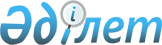 "2020-2022 жылдарға арналған Жамбыл ауданы ауылдық округтерінің бюджеттері туралы" Жамбыл аудандық мәслихатының 2019 жылғы 27 желтоқсандағы № 58-2 шешіміне өзгерістер енгізу туралыЖамбыл облысы Жамбыл аудандық мәслихатының 2020 жылғы 29 сәуірдегі № 62-2 шешімі. Жамбыл облысының Әділет департаментінде 2020 жылғы 4 мамырда № 4600 болып тіркелді
      Қазақстан Республикасының 2008 жылғы 4 желтоқсандағы Бюджет кодексінің 109-1 бабына, "Қазақстан Республикасындағы жергілікті мемлекеттік басқару және өзін-өзі басқару туралы" Қазақстан Республикасының 2001 жылғы 23 қаңтардағы Заңының 6 бабына сәйкес Жамбыл аудандық мәслихаты ШЕШІМ ҚАБЫЛДАДЫ:
      1. "2020-2022 жылдарға арналған Жамбыл ауданы ауылдық округтерінің бюджеттері туралы" Жамбыл аудандық мәслихатының 2019 жылғы 27 желтоқсандағы № 58-2 шешіміне (нормативтік құқықтық актілерді мемлекеттік тіркеу Тізілімінде № 4481 болып тіркелген, Қазақстан Республикасы нормативтік құқықтық актілерінің эталондық бақылау банкінде электрондық түрде 2020 жылдың 06 қаңтарында жарияланған) келесі өзгерістер енгізілсін:
      1 тармақта: 
      1.1 Аса ауылдық округі бойынша:
      1) тармақшада:
      "265 780" сандары "302 915" сандарымен ауыстырылсын;
      "243 769" сандары "280 904" сандарымен ауыстырылсын;
      2) тармақшада:
      "275 561" сандары "312 696" сандарымен ауыстырылсын;
      1.2 Айшабибі ауылдық округі бойынша:
      1) тармақшада:
      "127 866" сандары "120 921" сандарымен ауыстырылсын;
      "121 108" сандары "114 163" сандарымен ауыстырылсын;
      2) тармақшада:
      "127 866" сандары "123 523" сандарымен ауыстырылсын;
      5) тармақшада:
      "0" саны "-2 602" сандарымен ауыстырылсын;
      6) тармақшада:
      "0" саны "2 602" сандарымен ауыстырылсын;
      "0" саны "2 602" сандарымен ауыстырылсын;
      1.3 Ақбастау ауылдық округі бойынша:
      1) тармақшада:
      "47 705" сандары "91 286" сандарымен ауыстырылсын;
      "45 071" сандары "88 652" сандарымен ауыстырылсын;
      2) тармақшада:
      "49 189" сандары "92 770" сандарымен ауыстырылсын;
      1.4 Ақбұлым ауылдық округі бойынша:
      1) тармақшада:
      "94 129" сандары "92 641" сандарымен ауыстырылсын;
      "89 539" сандары "88 051" сандарымен ауыстырылсын;
      2) тармақшада:
      "94 129" сандары "93 952" сандарымен ауыстырылсын;
      5) тармақшада:
      "0" саны "-1 311" сандарымен ауыстырылсын;
      6) тармақшада:
      "0" саны "1 311" сандарымен ауыстырылсын;
      "0" саны "1 311" сандарымен ауыстырылсын;
      1.5 Бесағаш ауылдық округі бойынша:
      1) тармақшада:
      "207 505" сандары "223 306" сандарымен ауыстырылсын;
      "198 636" сандары "214 437" сандарымен ауыстырылсын;
      2) тармақшада:
      "207 505" сандары "232 129" сандарымен ауыстырылсын;
      5) тармақшада:
      "0" саны "-2 103" сандарымен ауыстырылсын;
      6) тармақшада:
      "0" саны "2 103" сандарымен ауыстырылсын;
      "0" саны "6 720" сандарымен ауыстырылсын;
      "0" саны "2 103" сандарымен ауыстырылсын;
      1.6 Гродиково ауылдық округі бойынша:
      1) тармақшада:
      "138 267" сандары "133 622" сандарымен ауыстырылсын;
      "129 515" сандары "124 870" сандарымен ауыстырылсын;
      2) тармақшада:
      "421 263" сандары "416 618" сандарымен ауыстырылсын;
      1.7 Жамбыл ауылдық округі бойынша:
      1) тармақшада:
      "177 343" сандары "173 835" сандарымен ауыстырылсын;
      "169 164" сандары "165 656" сандарымен ауыстырылсын;
      2) тармақшада:
      "525 861" сандары "544 361" сандарымен ауыстырылсын;
      6) тармақшада:
      "347 703" саны "366 203" сандарымен ауыстырылсын;
      1.8 Қарой ауылдық округі бойынша:
      1) тармақшада:
      "44 099" сандары "48 328" сандарымен ауыстырылсын;
      "38 504" сандары "42 733" сандарымен ауыстырылсын;
      2) тармақшада:
      "44 099" сандары "50 651" сандарымен ауыстырылсын;
      5) тармақшада:
      "0" саны "-2 323" сандарымен ауыстырылсын;
      6) тармақшада:
      "0" саны "2 323" сандарымен ауыстырылсын;
      "0" саны "2 323" сандарымен ауыстырылсын;
      1.9 Қызылқайнар ауылдық округі бойынша:
      1) тармақшада: 
      "104 796" сандары "106 220" сандарымен ауыстырылсын;
      "99 206" сандары "100 630" сандарымен ауыстырылсын;
      2) тармақшада:
      "104 796" сандары "106 810" сандарымен ауыстырылсын;
      5) тармақшада:
      "0" саны "-590" сандарымен ауыстырылсын;
      6) тармақшада:
      "0" саны "590" сандарымен ауыстырылсын;
      "0" саны "590" сандарымен ауыстырылсын;
      1.10 Қаратөбе ауылдық округі бойынша:
      1) тармақшада:
      "114 579" сандары "117 216" сандарымен ауыстырылсын;
      "107 073" сандары "109 710" сандарымен ауыстырылсын;
      2) тармақшада:
      "117 792" сандары "120 429" сандарымен ауыстырылсын;
      1.11 Қаракемер ауылдық округі бойынша:
      1) тармақшада:
      "64 582" сандары "72 513" сандарымен ауыстырылсын;
      "62 200" сандары "70 131" сандарымен ауыстырылсын;
      2) тармақшада:
      "88 728" сандары "96 659" сандарымен ауыстырылсын;
      1.12 Көлқайнар ауылдық округі бойынша:
      1) тармақшада:
      "48 939" сандары "61 975" сандарымен ауыстырылсын;
      "45 659" сандары "58 695" сандарымен ауыстырылсын;
      2) тармақшада:
      "117 048" сандары "130 084" сандарымен ауыстырылсын;
      1.13 Өрнек ауылдық округі бойынша:
      1) тармақшада:
      "81 271" сандары "80 676" сандарымен ауыстырылсын;
      "79 673" сандары "79 078" сандарымен ауыстырылсын;
      2) тармақшада:
      "81 271" сандары "162 417" сандарымен ауыстырылсын;
      5) тармақшада:
      "0" саны "-635" сандарымен ауыстырылсын;
      6) тармақшада:
      "0" саны "635" сандарымен ауыстырылсын;
      "0" саны "81 106" сандарымен ауыстырылсын;
      "0" саны "635" сандарымен ауыстырылсын;
      1.14 Қарасу ауылдық округі бойынша:
      1) тармақшада:
      "82 973" сандары "90 963" сандарымен ауыстырылсын;
      "79 988" сандары "87 978" сандарымен ауыстырылсын;
      2) тармақшада:
      "82 973" сандары "139 431" сандарымен ауыстырылсын;
      5) тармақшада:
      "0" саны "-2 778" сандарымен ауыстырылсын;
      6) тармақшада:
      "0" саны "2 778" сандарымен ауыстырылсын;
      "0" саны "45 690" сандарымен ауыстырылсын;
      "0" саны "2 778" сандарымен ауыстырылсын;
      1.15 Полатқосшы ауылдық округі бойынша:
      1) тармақшада:
      "240 290" сандары "264 866" сандарымен ауыстырылсын;
      "211 309" сандары "235 885" сандарымен ауыстырылсын;
      2) тармақшада:
      "240 290" сандары "269 660" сандарымен ауыстырылсын;
      5) тармақшада:
      "0" саны "-4 794" сандарымен ауыстырылсын;
      6) тармақшада:
      "0" саны "4 794" сандарымен ауыстырылсын;
      "0" саны "4 794" сандарымен ауыстырылсын;
      1.16 Ерназар ауылдық округі бойынша:
      1) тармақшада: 
      "74 619" сандары "77 900" сандарымен ауыстырылсын;
      "73 242" сандары "76 523" сандарымен ауыстырылсын;
      2) тармақшада:
      "74 619" сандары "77 900" сандарымен ауыстырылсын;
      1.17 Тоғызтарау ауылдық округі бойынша:
      1) тармақшада: 
      "65 934" сандары "74 141" сандарымен ауыстырылсын;
      "65 079" сандары "73 286" сандарымен ауыстырылсын;
      2) тармақшада:
      "65 934" сандары "74 141" сандарымен ауыстырылсын.
      Аталған шешімнің 1-17 қосымшалары осы шешімнің 1-17 қосымшаларына сәйкес жаңа редакцияда мазмұндалсын.
      2. Осы шешімнің орындалуына бақылау және интернет-ресурстарында жариялауды аудандық мәслихаттың аумақты әлеуметтік-экономикалық дамыту, бюджет және жергілікті салықтар мәселелері жөніндегі тұрақты комиссиясына жүктелсін.
      3. Осы шешім әділет органдарында мемлекеттік тіркелген күннен бастап күшіне енеді және 2020 жылдың 1 қаңтарынан қолданысқа енгізіледі. 2020 жылға арналған Аса ауылдық округінің бюджеті 2020 жылға арналған Айшабибі ауылдық округінің бюджеті 2020 жылға арналған Ақбастау ауылдық округінің бюджеті 2020 жылға арналған Ақбұлым ауылдық округінің бюджеті 2020 жылға арналған Бесағаш ауылдық округінің бюджеті 2020 жылға арналған Гродиково ауылдық округінің бюджеті 2020 жылға арналған Жамбыл ауылдық округінің бюджеті 2020 жылға арналған Қарой ауылдық округінің бюджеті 2020 жылға арналған Қызылқайнар ауылдық округінің бюджеті 2020 жылға арналған Қаратөбе ауылдық округінің бюджеті 2020 жылға арналған Қаракемер ауылдық округтердің бюджеттері 2020 жылға арналған Көлқайнар ауылдық округінің бюджеті 2020 жылға арналған Өрнек ауылдық округінің бюджеті 2020 жылға арналған Қарасу ауылдық округінің бюджеті 2020 жылға арналған Полатқосшы ауылдық округінің бюджеті 2020 жылға арналған Ерназар ауылдық округінің бюджеті 2020 жылға арналған Тоғызтарау ауылдық округінің бюджеті
					© 2012. Қазақстан Республикасы Әділет министрлігінің «Қазақстан Республикасының Заңнама және құқықтық ақпарат институты» ШЖҚ РМК
				
      Сессия төрағасы

Н. Ергазиева

      Аудандық мәслихат хатшысы

Р. Бегалиев
Жамбыл аудандық мәслихатының
2020 жылғы 29 сәуірдегі
№ 62-2 шешіміне 1 қосымшаЖамбыл аудандық мәслихатының
2019 жылғы 27 желтоқсандағы
№ 58-2 шешіміне 1 қосымша
Санаты
Санаты
Сомасы мың теңге
Сыныбы
Сыныбы
Сыныбы
Сомасы мың теңге
Ішкі сыныбы
Ішкі сыныбы
Сомасы мың теңге
I. КІРІСТЕР
302915
1
Салықтық түсімдер
22011
01
Табыс салығы
1000
2
Жеке табыс салығы
1000
04
Меншiкке салынатын салықтар
21011
1
Мүлiкке салынатын салықтар
225
3
Жер салығы
679
4
Көлiк құралдарына салынатын салық
20107
4
Трансферттердің түсімдері
280904
02
Мемлекеттiк басқарудың жоғары тұрған органдарынан түсетiн трансферттер
280904
2
Облыстық бюджеттен түсетін трансферттер
243731
3
Аудандардың (облыстық маңызы бар қаланың) бюджетінен трансферттер
37173
Функционалдық топ
Функционалдық топ
Функционалдық топ
Функционалдық топ
2020 жыл сомасы мың теңге
Бюджеттік бағдарламалардың әкімшісі
Бюджеттік бағдарламалардың әкімшісі
Бюджеттік бағдарламалардың әкімшісі
2020 жыл сомасы мың теңге
Бағдарлама
Бағдарлама
2020 жыл сомасы мың теңге
Атауы
2020 жыл сомасы мың теңге
II. ШЫҒЫСТАР
312696
01
Жалпы сипаттағы мемлекеттiк қызметтер
38552
124
Аудандық маңызы бар қала, ауыл, кент, ауылдық округ әкімінің аппараты 
38552
001
Аудандық маңызы бар қала, ауыл, кент, ауылдық округ әкімінің қызметін қамтамасыз ету жөніндегі қызметтер
38125
022
Мемлекеттік органның күрделі шығыстары
427
04
Бiлiм беру
224167
124
Аудандық маңызы бар қала, ауыл, кент, ауылдық округ әкімінің аппараты 
224167
004
Мектепке дейінгі тәрбиелеу және оқыту және мектепке дейінгі тәрбиелеу және оқыту ұйымдарында медициналық қызмет көрсетуді ұйымдастыру
216838
005
Ауылдық жерлерде оқушыларды жақын жердегі мектепке дейін тегін алып баруды және одан алып қайтуды ұйымдастыру
7329
07
Тұрғын үй-коммуналдық шаруашылық
7430
124
Аудандық маңызы бар қала, ауыл, кент, ауылдық округ әкімінің аппараты 
7430
008
Елді мекендердегі көшелерді жарықтандыру
4370
009
Елді мекендердің санитариясын қамтамасыз ету
900
011
Елді мекендерді абаттандыру мен көгалдандыру
2160
12
Көлік және коммуникация
800
124
Аудандық маңызы бар қала, ауыл, кент, ауылдық округ әкімінің аппараты
800
013
Аудандық маңызы бар қалаларда, аукылдарда, кенттерде, ауылдық округтерде автомобиль жолдарының жұмыс істеуін қамтамасыз ету
800
13
Басқалар
41747
124
Аудандық маңызы бар қала, ауыл, кент, ауылдық округ әкімінің аппараты 
41747
040
Өңірлерді дамытудың 2020 жылға дейінгі бағдарламасы шеңберінде өңірлерді экономикалық дамытуға жәрдемдесу бойынша шараларды іске асыруға ауылдық елді мекендерді жайластыруды шешуге арналған іс-шараларды іске асыру
4612
057
"Ауыл-Ел бесігі" жобасы шеңберінде ауылдық елді мекендердегі әлеуметтік және инженерлік инфрақұрылым бойынша іс-шараларды іске асыру
37135
IІІ. Таза бюджеттік кредиттеу
0
Бюджеттік кредиттер
0
Функционалдық топ
Функционалдық топ
Функционалдық топ
Функционалдық топ
Бюджеттік бағдарламалардың әкімшісі 
Бюджеттік бағдарламалардың әкімшісі 
Бюджеттік бағдарламалардың әкімшісі 
Бюджеттік бағдарламалардың әкімшісі 
Бағдарлама 
Бағдарлама 
Бағдарлама 
Бюджеттік кредиттерді өтеу
0
Санаты
Санаты
Санаты
Санаты
Санаты
Сыныбы
Сыныбы
Сыныбы
Сыныбы
Ішкі сыныбы 
Ішкі сыныбы 
Ішкі сыныбы 
5
Бюджеттік кредиттерді өтеу
0
01
Бюджеттік кредиттерді өтеу
0
1
Мемлекеттік бюджеттен берілген бюджеттік кредиттерді өтеу
0
Функционалдық топ 
Функционалдық топ 
Функционалдық топ 
Функционалдық топ 
Функционалдық топ 
Бюджеттік бағдарламалардың әкімшісі
Бюджеттік бағдарламалардың әкімшісі
Бюджеттік бағдарламалардың әкімшісі
Бағдарлама 
Бағдарлама 
Бағдарлама 
IV. Қаржы активтерімен жасалатын операциялар бойынша сальдо
0
Қаржы активтерін сатып алу
0
Санаты
Санаты
Санаты
Санаты
Сыныбы
Сыныбы
Сыныбы
Ішкі сыныбы
Ішкі сыныбы
6
Мемлекеттік қаржы активтерін сатудан түсетін түсімдер
0
01
Мемлекеттік қаржы активтерін сатудан түсетін түсімдер
0
1
Қаржы активтерін ел ішінде сатудан түсетін түсімдер
0
Функционалдық топ 
Функционалдық топ 
Функционалдық топ 
Функционалдық топ 
Функционалдық топ 
Бюджеттік бағдарламалардың әкімшісі
Бюджеттік бағдарламалардың әкімшісі
Бюджеттік бағдарламалардың әкімшісі
Бағдарлама 
Бағдарлама 
Бағдарлама 
V. Бюджет тапшылығы (профициті)
-9781
VI. Бюджет тапшылығын қаржыландыру (профицитін пайдалану)
9781
Санаты
Санаты
Санаты
Санаты
Сыныбы
Сыныбы
Сыныбы
Ішкі сыныбы
Ішкі сыныбы
7
Қарыздар түсімі
0
01
Мемлекеттік ішкі қарыздар
0
2
Қарыз алу келісім-шарттары
0
16
Қарыздарды өтеу
0
124
Қаладағы ауданның, аудандық маңызы бар қаланың, ауылдың, кенттің, ауылдық округ әкімінің аппараты 
0
037
Жергілікті бюджеттен бөлінген мақсатқа сай пайдаланылмаған бюджеттік кредиттерді қайтару
0
038
Жергілікті бюджеттен бөлінген пайдаланылмаған бюджеттік кредиттерді қайтару
0
8
Бюджет қаражатының пайдаланылатын қалдықтары
9781Жамбыл аудандық мәслихатының
2020 жылғы 29 сәуірдегі
№ 62-2 шешіміне 2 қосымшаЖамбыл аудандық мәслихатының
2019 жылғы 27 желтоқсандағы
№ 58-2 шешіміне 2 қосымша
Санаты
Санаты
Санаты
Санаты
Сомасы мың теңге
Сыныбы
Сыныбы
Сыныбы
Сомасы мың теңге
Ішкі сыныбы
Ішкі сыныбы
Сомасы мың теңге
I. КІРІСТЕР
120921
1
Салықтық түсімдер
6758
01
Табыс салығы
500
2
Жеке табыс салығы
500
04
Меншiкке салынатын салықтар
6258
1
Мүлiкке салынатын салықтар
108
3
Жер салығы
330
4
Көлiк құралдарына салынатын салық
5820
4
Трансферттердің түсімдері
114163
02
Мемлекеттiк басқарудың жоғары тұрған органдарынан түсетiн трансферттер
114163
2
Облыстық бюджеттен түсетін трансферттер
80589
3
Аудандардың (облыстық маңызы бар қаланың) бюджетінен трансферттер
33574
Функционалдық топ
Функционалдық топ
Функционалдық топ
Функционалдық топ
2020 жыл сомасы мың теңге
Бюджеттік бағдарламалардың әкімшісі
Бюджеттік бағдарламалардың әкімшісі
Бюджеттік бағдарламалардың әкімшісі
2020 жыл сомасы мың теңге
Бағдарлама
Бағдарлама
2020 жыл сомасы мың теңге
Атауы
2020 жыл сомасы мың теңге
II. ШЫҒЫСТАР
123523
01
Жалпы сипаттағы мемлекеттiк қызметтер
34354
124
Аудандық маңызы бар қала, ауыл, кент, ауылдық округ әкімінің аппараты 
34354
001
Аудандық маңызы бар қала, ауыл, кент, ауылдық округ әкімінің қызметін қамтамасыз ету жөніндегі қызметтер
34243
022
Мемлекеттік органның күрделі шығыстары
111
04
Бiлiм беру
70975
124
Аудандық маңызы бар қала, ауыл, кент, ауылдық округ әкімінің аппараты 
70975
004
Мектепке дейінгі тәрбиелеу және оқыту және мектепке дейінгі тәрбиелеу және оқыту ұйымдарында медициналық қызмет көрсетуді ұйымдастыру
67790
005
Ауылдық жерлерде оқушыларды жақын жердегі мектепке дейін тегін алып баруды және одан алып қайтуды ұйымдастыру
3185
07
Тұрғын үй-коммуналдық шаруашылық
900
124
Аудандық маңызы бар қала, ауыл, кент, ауылдық округ әкімінің аппараты 
900
009
Елді мекендердің санитариясын қамтамасыз ету
200
011
Елді мекендерді абаттандыру мен көгалдандыру
700
12
Көлiк және коммуникация
17294
124
Аудандық маңызы бар қала, ауыл, кент, ауылдық округ әкімінің аппараты 
17294
013
Аудандық маңызы бар қалаларда, ауылдарда, кенттерде, ауылдық округтерде автомобиль жолдарының жұмыс істеуін қамтамасыз ету
150
045
Аудандық маңызы бар қалаларда, ауылдарда, кенттерде, ауылдық округтерде автомобиль жолдарын күрделі және орташа жөндеу
17144
13
Басқалар
0
124
Аудандық маңызы бар қала, ауыл, кент, ауылдық округ әкімінің аппараты 
0
040
Өңірлерді дамытудың 2020 жылға дейінгі бағдарламасы шеңберінде өңірлерді экономикалық дамытуға жәрдемдесу бойынша шараларды іске асыруға ауылдық елді мекендерді жайластыруды шешуге арналған іс-шараларды іске асыру
0
IІІ. Таза бюджеттік кредиттеу
0
Бюджеттік кредиттер
0
Функционалдық топ
Функционалдық топ
Функционалдық топ
Функционалдық топ
Функционалдық топ
Бюджеттік бағдарламалардың әкімшісі
Бюджеттік бағдарламалардың әкімшісі
Бюджеттік бағдарламалардың әкімшісі
Бюджеттік бағдарламалардың әкімшісі
Бағдарлама
Бағдарлама
Бағдарлама
Бюджеттік кредиттерді өтеу
0
Санаты
Санаты
Санаты
Санаты
Санаты
Сыныбы
Сыныбы
Сыныбы
Сыныбы
Ішкі сыныбы
Ішкі сыныбы
Ішкі сыныбы
5
Бюджеттік кредиттерді өтеу
0
01
Бюджеттік кредиттерді өтеу
0
1
Мемлекеттік бюджеттен берілген бюджеттік кредиттерді өтеу
0
Функционалдық топ 
Функционалдық топ 
Функционалдық топ 
Функционалдық топ 
Функционалдық топ 
Бюджеттік бағдарламалардың әкімшісі 
Бюджеттік бағдарламалардың әкімшісі 
Бюджеттік бағдарламалардың әкімшісі 
Бюджеттік бағдарламалардың әкімшісі 
Бағдарлама 
Бағдарлама 
Бағдарлама 
IV. Қаржы активтерімен жасалатын операциялар бойынша сальдо
0
Қаржы активтерін сатып алу
0
Санаты
Санаты
Санаты
Санаты
Санаты
Сыныбы
Сыныбы
Сыныбы
Сыныбы
Ішкі сыныбы
Ішкі сыныбы
Ішкі сыныбы
6
Мемлекеттік қаржы активтерін сатудан түсетін түсімдер
0
01
Мемлекеттік қаржы активтерін сатудан түсетін түсімдер
0
1
Қаржы активтерін ел ішінде сатудан түсетін түсімдер
0
Функционалдық топ 
Функционалдық топ 
Функционалдық топ 
Функционалдық топ 
Функционалдық топ 
Бюджеттік бағдарламалардың әкімшісі
Бюджеттік бағдарламалардың әкімшісі
Бюджеттік бағдарламалардың әкімшісі
Бюджеттік бағдарламалардың әкімшісі
Бағдарлама
Бағдарлама
Бағдарлама
V. Бюджет тапшылығы (профициті)
-2602
VI. Бюджет тапшылығын қаржыландыру (профицитін пайдалану)
2602
Санаты
Санаты
Санаты
Санаты
Санаты
Сыныбы
Сыныбы
Сыныбы
Сыныбы
Ішкі сыныбы
Ішкі сыныбы
Ішкі сыныбы
7
Қарыздар түсімі
0
01
Мемлекеттік ішкі қарыздар
0
2
Қарыз алу келісім-шарттары
0
16
Қарыздарды өтеу
0
124
Қаладағы ауданның, аудандық маңызы бар қаланың, ауылдың, кенттің, ауылдық округ әкімінің аппараты 
0
037
Жергілікті бюджеттен бөлінген мақсатқа сай пайдаланылмаған бюджеттік кредиттерді қайтару
0
038
Жергілікті бюджеттен бөлінген пайдаланылмаған бюджеттік кредиттерді қайтару
0
8
Бюджет қаражатының пайдаланылатын қалдықтары
2602Жамбыл аудандық мәслихатының
2020 жылғы 29 сәуірдегі
№ 62-2 шешіміне 3 қосымшаЖамбыл аудандық мәслихатының
2019 жылғы 27 желтоқсандағы
№ 58-2 шешіміне 3 қосымша
Санаты
Санаты
Санаты
Санаты
Сомасы мың теңге
Сыныбы
Сыныбы
Сыныбы
Сомасы мың теңге
Ішкі сыныбы
Ішкі сыныбы
Сомасы мың теңге
I. КІРІСТЕР
91286
1
Салықтық түсімдер
2634
04
Меншiкке салынатын салықтар
2634
1
Мүлiкке салынатын салықтар
21
3
Жер салығы
213
4
Көлiк құралдарына салынатын салық
2400
4
Трансферттердің түсімдері
88652
02
Мемлекеттiк басқарудың жоғары тұрған органдарынан түсетiн трансферттер
88652
2
Облыстық бюджеттен түсетін трансферттер
50633
3
Аудандардың (облыстық маңызы бар қаланың) бюджетінен трансферттер
38019
Функционалдық топ
Функционалдық топ
Функционалдық топ
Функционалдық топ
2020 жыл сомасы мың теңге
Бюджеттік бағдарламалардың әкімшісі
Бюджеттік бағдарламалардың әкімшісі
Бюджеттік бағдарламалардың әкімшісі
2020 жыл сомасы мың теңге
Бағдарлама
Бағдарлама
2020 жыл сомасы мың теңге
Атауы
2020 жыл сомасы мың теңге
II. ШЫҒЫСТАР
92770
01
Жалпы сипаттағы мемлекеттiк қызметтер
30546
124
Аудандық маңызы бар қала, ауыл, кент, ауылдық округ әкімінің аппараты 
30546
001
Аудандық маңызы бар қала, ауыл, кент, ауылдық округ әкімінің қызметін қамтамасыз ету жөніндегі қызметтер
30492
022
Мемлекеттік органның күрделі шығыстары
54
07
Тұрғын үй-коммуналдық шаруашылық
18246
124
Аудандық маңызы бар қала, ауыл, кент, ауылдық округ әкімінің аппараты 
18246
014
Елді мекендерді сумен жабдықтауды ұйымдастыру
6127
008
Елді мекендердегі көшелерді жарықтандыру
8059
009
Елді мекендердің санитариясын қамтамасыз ету
3750
011
Елді мекендерді абаттандыру мен көгалдандыру
310
12
Көлiк және коммуникация
100
124
Аудандық маңызы бар қала, ауыл, кент, ауылдық округ әкімінің аппараты 
100
013
Аудандық маңызы бар қалаларда, ауылдарда, кенттерде, ауылдық округтерде автомобиль жолдарының жұмыс істеуін қамтамасыз ету
100
13
Басқалар
43878
124
Аудандық маңызы бар қала, ауыл, кент, ауылдық округ әкімінің аппараты 
43878
040
Өңірлерді дамытудың 2020 жылға дейінгі бағдарламасы шеңберінде өңірлерді экономикалық дамытуға жәрдемдесу бойынша шараларды іске асыруға ауылдық елді мекендерді жайластыруды шешуге арналған іс-шараларды іске асыру
2297
057
"Ауыл-Ел бесігі" жобасы шеңберінде ауылдық елді мекендердегі әлеуметтік және инженерлік инфрақұрылым бойынша іс-шараларды іске асыру
41581
IІІ. Таза бюджеттік кредиттеу
0
Бюджеттік кредиттер
0
Функционалдық топ
Функционалдық топ
Функционалдық топ
Функционалдық топ
Функционалдық топ
Бюджеттік бағдарламалардың әкімшісі
Бюджеттік бағдарламалардың әкімшісі
Бюджеттік бағдарламалардың әкімшісі
Бюджеттік бағдарламалардың әкімшісі
Бағдарлама
Бағдарлама
Бағдарлама
Бюджеттік кредиттерді өтеу
0
Санаты
Санаты
Санаты
Санаты
Санаты
Сыныбы
Сыныбы
Сыныбы
Сыныбы
Ішкі сыныбы
Ішкі сыныбы
Ішкі сыныбы
5
Бюджеттік кредиттерді өтеу
0
01
Бюджеттік кредиттерді өтеу
0
1
Мемлекеттік бюджеттен берілген бюджеттік кредиттерді өтеу
0
Функционалдық топ 
Функционалдық топ 
Функционалдық топ 
Функционалдық топ 
Функционалдық топ 
Бюджеттік бағдарламалардың әкімшісі
Бюджеттік бағдарламалардың әкімшісі
Бюджеттік бағдарламалардың әкімшісі
Бюджеттік бағдарламалардың әкімшісі
Бағдарлама
Бағдарлама
Бағдарлама
IV. Қаржы активтерімен жасалатын операциялар бойынша сальдо
0
Қаржы активтерін сатып алу
0
Санаты
Санаты
Санаты
Санаты
Санаты
Сыныбы
Сыныбы
Сыныбы
Сыныбы
Ішкі сыныбы
Ішкі сыныбы
Ішкі сыныбы
6
Мемлекеттік қаржы активтерін сатудан түсетін түсімдер
0
01
Мемлекеттік қаржы активтерін сатудан түсетін түсімдер
0
1
Қаржы активтерін ел ішінде сатудан түсетін түсімдер
0
Функционалдық топ 
Функционалдық топ 
Функционалдық топ 
Функционалдық топ 
Функционалдық топ 
Бюджеттік бағдарламалардың әкімшісі
Бюджеттік бағдарламалардың әкімшісі
Бюджеттік бағдарламалардың әкімшісі
Бюджеттік бағдарламалардың әкімшісі
Бағдарлама
Бағдарлама
Бағдарлама
V. Бюджет тапшылығы (профициті)
-1484
VI. Бюджет тапшылығын қаржыландыру (профицитін пайдалану)
1484
Санаты
Санаты
Санаты
Санаты
Санаты
Сыныбы
Сыныбы
Сыныбы
Сыныбы
Ішкі сыныбы
Ішкі сыныбы
Ішкі сыныбы
7
Қарыздар түсімі
0
01
Мемлекеттік ішкі қарыздар
0
2
Қарыз алу келісім-шарттары
0
16
Қарыздарды өтеу
0
124
Қаладағы ауданның, аудандық маңызы бар қаланың, ауылдың, кенттің, ауылдық округ әкімінің аппараты 
0
037
Жергілікті бюджеттен бөлінген мақсатқа сай пайдаланылмаған бюджеттік кредиттерді қайтару
0
038
Жергілікті бюджеттен бөлінген пайдаланылмаған бюджеттік кредиттерді қайтару
0
8
Бюджет қаражатының пайдаланылатын қалдықтары
1484Жамбыл аудандық мәслихатының
2020 жылғы 29 сәуірдегі
№ 62-2 шешіміне 4 қосымшаЖамбыл аудандық мәслихатының
2019 жылғы 27 желтоқсандағы
№ 58-2 шешіміне 4 қосымша
Санаты
Санаты
Санаты
Санаты
Сомасы мың теңге
Сыныбы
Сыныбы
Сыныбы
Сомасы мың теңге
Ішкі сыныбы
Ішкі сыныбы
Сомасы мың теңге
I. КІРІСТЕР
92641
1
Салықтық түсімдер
4470
04
Меншiкке салынатын салықтар
4470
1
Мүлiкке салынатын салықтар
100
3
Жер салығы
235
4
Көлiк құралдарына салынатын салық
4135
2
Салықтық емес түсiмдер
120
01
Мемлекеттік меншіктен түсетін кірістер
120
5
Мемлекет меншігіндегі мүлікті жалға беруден түсетін кірістер
120
4
Трансферттердің түсімдері
88051
02
Мемлекеттiк басқарудың жоғары тұрған органдарынан түсетiн трансферттер
88051
2
Облыстық бюджеттен түсетін трансферттер
55238
3
Аудандардың (облыстық маңызы бар қаланың) бюджетінен трансферттер
32813
Функционалдық топ
Функционалдық топ
Функционалдық топ
Функционалдық топ
2020 жыл сомасы мың теңге
Бюджеттік бағдарламалардың әкімшісі 
Бюджеттік бағдарламалардың әкімшісі 
Бюджеттік бағдарламалардың әкімшісі 
2020 жыл сомасы мың теңге
Бағдарлама
Бағдарлама
2020 жыл сомасы мың теңге
Атауы
2020 жыл сомасы мың теңге
II. ШЫҒЫСТАР
93952
01
Жалпы сипаттағы мемлекеттiк қызметтер
38034
124
Аудандық маңызы бар қала, ауыл, кент, ауылдық округ әкімінің аппараты 
38034
001
Аудандық маңызы бар қала, ауыл, кент, ауылдық округ әкімінің қызметін қамтамасыз ету жөніндегі қызметтер
37980
022
Мемлекеттік органның күрделі шығыстары
54
04
Бiлiм беру
52256
124
Аудандық маңызы бар қала, ауыл, кент, ауылдық округ әкімінің аппараты 
52256
004
Мектепке дейінгі тәрбиелеу және оқыту және мектепке дейінгі тәрбиелеу және оқыту ұйымдарында медициналық қызмет көрсетуді ұйымдастыру
49856
005
Ауылдық жерлерде оқушыларды жақын жердегі мектепке дейін тегін алып баруды және одан алып қайтуды ұйымдастыру
2400
07
Тұрғын үй-коммуналдық шаруашылық
588
124
Аудандық маңызы бар қала, ауыл, кент, ауылдық округ әкімінің аппараты 
588
009
Елді мекендердің санитариясын қамтамасыз ету
100
011
Елді мекендерді абаттандыру мен көгалдандыру
488
12
Көлiк және коммуникация
100
124
Аудандық маңызы бар қала, ауыл, кент, ауылдық округ әкімінің аппараты 
100
013
Аудандық маңызы бар қалаларда, ауылдарда, кенттерде, ауылдық округтерде автомобиль жолдарының жұмыс істеуін қамтамасыз ету
100
13
Басқалар
2974
124
Аудандық маңызы бар қала, ауыл, кент, ауылдық округ әкімінің аппараты 
2974
040
Өңірлерді дамытудың 2020 жылға дейінгі бағдарламасы шеңберінде өңірлерді экономикалық дамытуға жәрдемдесу бойынша шараларды іске асыруға ауылдық елді мекендерді жайластыруды шешуге арналған іс-шараларды іске асыру
2974
IІІ. Таза бюджеттік кредиттеу
0
Бюджеттік кредиттер
0
Функционалдық топ
Функционалдық топ
Функционалдық топ
Функционалдық топ
Функционалдық топ
Бюджеттік бағдарламалардың әкімшісі
Бюджеттік бағдарламалардың әкімшісі
Бюджеттік бағдарламалардың әкімшісі
Бюджеттік бағдарламалардың әкімшісі
Бағдарлама
Бағдарлама
Бағдарлама
Бюджеттік кредиттерді өтеу
0
Санаты
Санаты
Санаты
Санаты
Санаты
Сыныбы
Сыныбы
Сыныбы
Сыныбы
Ішкі сыныбы
Ішкі сыныбы
Ішкі сыныбы
5
Бюджеттік кредиттерді өтеу
0
01
Бюджеттік кредиттерді өтеу
0
1
Мемлекеттік бюджеттен берілген бюджеттік кредиттерді өтеу
0
Функционалдық топ 
Функционалдық топ 
Функционалдық топ 
Функционалдық топ 
Функционалдық топ 
Бюджеттік бағдарламалардың әкімшісі
Бюджеттік бағдарламалардың әкімшісі
Бюджеттік бағдарламалардың әкімшісі
Бюджеттік бағдарламалардың әкімшісі
Бағдарлама
Бағдарлама
Бағдарлама
IV. Қаржы активтерімен жасалатын операциялар бойынша сальдо
0
Қаржы активтерін сатып алу
0
Санаты
Санаты
Санаты
Санаты
Санаты
Сыныбы
Сыныбы
Сыныбы
Сыныбы
Ішкі сыныбы
Ішкі сыныбы
Ішкі сыныбы
6
Мемлекеттік қаржы активтерін сатудан түсетін түсімдер
0
01
Мемлекеттік қаржы активтерін сатудан түсетін түсімдер
0
1
Қаржы активтерін ел ішінде сатудан түсетін түсімдер
0
Функционалдық топ 
Функционалдық топ 
Функционалдық топ 
Функционалдық топ 
Функционалдық топ 
Бюджеттік бағдарламалардың әкімшісі
Бюджеттік бағдарламалардың әкімшісі
Бюджеттік бағдарламалардың әкімшісі
Бюджеттік бағдарламалардың әкімшісі
Бағдарлама
Бағдарлама
Бағдарлама
V. Бюджет тапшылығы (профициті)
-1311
VI. Бюджет тапшылығын қаржыландыру (профицитін пайдалану)
1311
Санаты
Санаты
Санаты
Санаты
Санаты
Сыныбы
Сыныбы
Сыныбы
Сыныбы
Ішкі сыныбы
Ішкі сыныбы
Ішкі сыныбы
7
Қарыздар түсімі
0
01
Мемлекеттік ішкі қарыздар
0
2
Қарыз алу келісім-шарттары
0
16
Қарыздарды өтеу
0
124
Қаладағы ауданның, аудандық маңызы бар қаланың, ауылдың, кенттің, ауылдық округ әкімінің аппараты 
0
037
Жергілікті бюджеттен бөлінген мақсатқа сай пайдаланылмаған бюджеттік кредиттерді қайтару
0
038
Жергілікті бюджеттен бөлінген пайдаланылмаған бюджеттік кредиттерді қайтару
0
8
Бюджет қаражатының пайдаланылатын қалдықтары
1311Жамбыл аудандық мәслихатының
2020 жылғы 29 сәуірдегі
№ 62-2 шешіміне 5 қосымшаЖамбыл аудандық мәслихатының
2019 жылғы 27 желтоқсандағы
№ 58-2 шешіміне 5 қосымша
Санаты
Санаты
Санаты
Санаты
Сомасы мың теңге
Сыныбы
Сыныбы
Сыныбы
Сомасы мың теңге
Ішкі сыныбы
Ішкі сыныбы
Сомасы мың теңге
I. КІРІСТЕР
223306
1
Салықтық түсімдер
8605
01
Табыс салығы
400
2
Жеке табыс салығы
400
04
Меншiкке салынатын салықтар
8205
1
Мүлiкке салынатын салықтар
120
3
Жер салығы
490
4
Көлiк құралдарына салынатын салық
7595
2
Салықтық емес түсiмдер
264
01
Мемлекеттік меншіктен түсетін кірістер
264
5
Мемлекет меншігіндегі мүлікті жалға беруден түсетін кірістер
264
4
Трансферттердің түсімдері
214437
02
Мемлекеттiк басқарудың жоғары тұрған органдарынан түсетiн трансферттер
214437
2
Облыстық бюджеттен түсетін трансферттер
177078
3
Аудандардың (облыстық маңызы бар қаланың) бюджетінен трансферттер
37359
Функционалдық топ
Функционалдық топ
Функционалдық топ
Функционалдық топ
2020 жыл сомасы мың теңге
Бюджеттік бағдарламалардың әкімшісі
Бюджеттік бағдарламалардың әкімшісі
Бюджеттік бағдарламалардың әкімшісі
2020 жыл сомасы мың теңге
Бағдарлама
Бағдарлама
2020 жыл сомасы мың теңге
Атауы
2020 жыл сомасы мың теңге
II. ШЫҒЫСТАР
232129
01
Жалпы сипаттағы мемлекеттiк қызметтер
55897
124
Аудандық маңызы бар қала, ауыл, кент, ауылдық округ әкімінің аппараты 
55897
001
Аудандық маңызы бар қала, ауыл, кент, ауылдық округ әкімінің қызметін қамтамасыз ету жөніндегі қызметтер
55852
022
Мемлекеттік органның күрделі шығыстары
45
04
Бiлiм беру
118720
124
Аудандық маңызы бар қала, ауыл, кент, ауылдық округ әкімінің аппараты 
118720
004
Мектепке дейінгі тәрбиелеу және оқыту және мектепке дейінгі тәрбиелеу және оқыту ұйымдарында медициналық қызмет көрсетуді ұйымдастыру
117567
005
Ауылдық жерлерде оқушыларды жақын жердегі мектепке дейін тегін алып баруды және одан алып қайтуды ұйымдастыру
1153
07
Тұрғын үй-коммуналдық шаруашылық
5381
124
Аудандық маңызы бар қала, ауыл, кент, ауылдық округ әкімінің аппараты 
5381
008
Елді мекендердегі көшелерді жарықтандыру
4651
009
Елді мекендердің санитариясын қамтамасыз ету
250
011
Елді мекендерді абаттандыру мен көгалдандыру
480
12
Көлiк және коммуникация
47294
124
Аудандық маңызы бар қала, ауыл, кент, ауылдық округ әкімінің аппараты 
47294
013
Аудандық маңызы бар қалаларда, ауылдарда, кенттерде, ауылдық округтерде автомобиль жолдарының жұмыс істеуін қамтамасыз ету
12061
045
Аудандық маңызы бар қалаларда, ауылдарда, кенттерде, ауылдық округтерде автомобиль жолдарын күрделі және орташа жөндеу
35233
13
Басқалар
4837
124
Аудандық маңызы бар қала, ауыл, кент, ауылдық округ әкімінің аппараты 
4837
040
Өңірлерді дамытудың 2020 жылға дейінгі бағдарламасы шеңберінде өңірлерді экономикалық дамытуға жәрдемдесу бойынша шараларды іске асыруға ауылдық елді мекендерді жайластыруды шешуге арналған іс-шараларды іске асыру
4837
IІІ. Таза бюджеттік кредиттеу
0
Бюджеттік кредиттер
0
Функционалдық топ
Функционалдық топ
Функционалдық топ
Функционалдық топ
Функционалдық топ
Бюджеттік бағдарламалардың әкімшісі
Бюджеттік бағдарламалардың әкімшісі
Бюджеттік бағдарламалардың әкімшісі
Бюджеттік бағдарламалардың әкімшісі
Бағдарлама
Бағдарлама
Бағдарлама
Бюджеттік кредиттерді өтеу
0
Санаты
Санаты
Санаты
Санаты
Санаты
Сыныбы
Сыныбы
Сыныбы
Сыныбы
Ішкі сыныбы
Ішкі сыныбы
Ішкі сыныбы
5
Бюджеттік кредиттерді өтеу
0
01
Бюджеттік кредиттерді өтеу
0
1
Мемлекеттік бюджеттен берілген бюджеттік кредиттерді өтеу
0
Функционалдық топ 
Функционалдық топ 
Функционалдық топ 
Функционалдық топ 
Функционалдық топ 
Бюджеттік бағдарламалардың әкімшісі
Бюджеттік бағдарламалардың әкімшісі
Бюджеттік бағдарламалардың әкімшісі
Бюджеттік бағдарламалардың әкімшісі
Бағдарлама
Бағдарлама
Бағдарлама
IV. Қаржы активтерімен жасалатын операциялар бойынша сальдо
0
Қаржы активтерін сатып алу
0
Санаты
Санаты
Санаты
Санаты
Санаты
Сыныбы
Сыныбы
Сыныбы
Сыныбы
Ішкі сыныбы
Ішкі сыныбы
Ішкі сыныбы
6
Мемлекеттік қаржы активтерін сатудан түсетін түсімдер
0
01
Мемлекеттік қаржы активтерін сатудан түсетін түсімдер
0
1
Қаржы активтерін ел ішінде сатудан түсетін түсімдер
0
Функционалдық топ 
Функционалдық топ 
Функционалдық топ 
Функционалдық топ 
Функционалдық топ 
Бюджеттік бағдарламалардың әкімшісі
Бюджеттік бағдарламалардың әкімшісі
Бюджеттік бағдарламалардың әкімшісі
Бюджеттік бағдарламалардың әкімшісі
Бағдарлама
Бағдарлама
Бағдарлама
V. Бюджет тапшылығы (профициті)
-2103
VI. Бюджет тапшылығын қаржыландыру (профицитін пайдалану)
2103
Санаты
Санаты
Санаты
Санаты
Санаты
Сыныбы
Сыныбы
Сыныбы
Сыныбы
Ішкі сыныбы
Ішкі сыныбы
Ішкі сыныбы
7
Қарыздар түсімі
6720
01
Мемлекеттік ішкі қарыздар
0
2
Қарыз алу келісім-шарттары
6720
16
Қарыздарды өтеу
0
124
Қаладағы ауданның, аудандық маңызы бар қаланың, ауылдың, кенттің, ауылдық округ әкімінің аппараты 
0
037
Жергілікті бюджеттен бөлінген мақсатқа сай пайдаланылмаған бюджеттік кредиттерді қайтару
0
038
Жергілікті бюджеттен бөлінген пайдаланылмаған бюджеттік кредиттерді қайтару
0
8
Бюджет қаражатының пайдаланылатын қалдықтары
2103Жамбыл аудандық мәслихатының
2020 жылғы 29 сәуірдегі
№ 62-2 шешіміне 6 қосымшаЖамбыл аудандық мәслихатының
2019 жылғы 27 желтоқсандағы
№ 58-2 шешіміне 6 қосымша
Санаты
Санаты
Санаты
Санаты
Сомасы мың теңге
Сыныбы
Сыныбы
Сыныбы
Сомасы мың теңге
Ішкі сыныбы
Ішкі сыныбы
Сомасы мың теңге
I. КІРІСТЕР
133622
1
Салықтық түсімдер
8263
01
Табыс салығы
500
2
Жеке табыс салығы
500
04
Меншiкке салынатын салықтар
7763
1
Мүлiкке салынатын салықтар
113
3
Жер салығы
469
4
Көлiк құралдарына салынатын салық
7181
2
Салықтық емес түсiмдер
489
01
Мемлекеттік меншіктен түсетін кірістер
489
5
Мемлекет меншігіндегі мүлікті жалға беруден түсетін кірістер
489
4
Трансферттердің түсімдері
124870
02
Мемлекеттiк басқарудың жоғары тұрған органдарынан түсетiн трансферттер
124870
2
Облыстық бюджеттен түсетін трансферттер
93362
3
Аудандардың (облыстық маңызы бар қаланың) бюджетінен трансферттер
31508
Функционалдық топ
Функционалдық топ
Функционалдық топ
Функционалдық топ
2020 жыл сомасы мың теңге
Бюджеттік бағдарламалардың әкімшісі
Бюджеттік бағдарламалардың әкімшісі
Бюджеттік бағдарламалардың әкімшісі
2020 жыл сомасы мың теңге
Бағдарлама
Бағдарлама
2020 жыл сомасы мың теңге
Атауы
2020 жыл сомасы мың теңге
II. ШЫҒЫСТАР
416618
01
Жалпы сипаттағы мемлекеттiк қызметтер
53297
124
Аудандық маңызы бар қала, ауыл, кент, ауылдық округ әкімінің аппараты 
53297
001
Аудандық маңызы бар қала, ауыл, кент, ауылдық округ әкімінің қызметін қамтамасыз ету жөніндегі қызметтер
53243
022
Мемлекеттік органның күрделі шығыстары
54
04
Бiлiм беру
55014
124
Аудандық маңызы бар қала, ауыл, кент, ауылдық округ әкімінің аппараты 
55014
004
Мектепке дейінгі тәрбиелеу және оқыту және мектепке дейінгі тәрбиелеу және оқыту ұйымдарында медициналық қызмет көрсетуді ұйымдастыру
55014
07
Тұрғын үй-коммуналдық шаруашылық
17345
124
Аудандық маңызы бар қала, ауыл, кент, ауылдық округ әкімінің аппараты 
17345
009
Елді мекендердің санитариясын қамтамасыз ету
5100
011
Елді мекендерді абаттандыру мен көгалдандыру
12245
12
Көлiк және коммуникация
290962
124
Аудандық маңызы бар қала, ауыл, кент, ауылдық округ әкімінің аппараты 
290962
013
Аудандық маңызы бар қалаларда, ауылдарда, кенттерде, ауылдық округтерде автомобиль жолдарының жұмыс істеуін қамтамасыз ету
100
045
Аудандық маңызы бар қалаларда, ауылдарда, кенттерде, ауылдық округтерде автомобиль жолдарын күрделі және орташа жөндеу
290862
13
Басқалар
0
124
Аудандық маңызы бар қала, ауыл, кент, ауылдық округ әкімінің аппараты 
0
040
Өңірлерді дамытудың 2020 жылға дейінгі бағдарламасы шеңберінде өңірлерді экономикалық дамытуға жәрдемдесу бойынша шараларды іске асыруға ауылдық елді мекендерді жайластыруды шешуге арналған іс-шараларды іске асыру
0
IІІ. Таза бюджеттік кредиттеу
0
Бюджеттік кредиттер
0
Функционалдық топ
Функционалдық топ
Функционалдық топ
Функционалдық топ
Функционалдық топ
Бюджеттік бағдарламалардың әкімшісі
Бюджеттік бағдарламалардың әкімшісі
Бюджеттік бағдарламалардың әкімшісі
Бюджеттік бағдарламалардың әкімшісі
Бағдарлама
Бағдарлама
Бағдарлама
Бюджеттік кредиттерді өтеу
0
Санаты
Санаты
Санаты
Санаты
Санаты
Сыныбы
Сыныбы
Сыныбы
Сыныбы
Ішкі сыныбы
Ішкі сыныбы
Ішкі сыныбы
5
Бюджеттік кредиттерді өтеу
0
01
Бюджеттік кредиттерді өтеу
0
1
Мемлекеттік бюджеттен берілген бюджеттік кредиттерді өтеу
0
Функционалдық топ 
Функционалдық топ 
Функционалдық топ 
Функционалдық топ 
Функционалдық топ 
Бюджеттік бағдарламалардың әкімшісі
Бюджеттік бағдарламалардың әкімшісі
Бюджеттік бағдарламалардың әкімшісі
Бюджеттік бағдарламалардың әкімшісі
Бағдарлама
Бағдарлама
Бағдарлама
IV. Қаржы активтерімен жасалатын операциялар бойынша сальдо
0
Қаржы активтерін сатып алу
0
Санаты
Санаты
Санаты
Санаты
Санаты
Сыныбы
Сыныбы
Сыныбы
Сыныбы
Ішкі сыныбы
Ішкі сыныбы
Ішкі сыныбы
6
Мемлекеттік қаржы активтерін сатудан түсетін түсімдер
0
01
Мемлекеттік қаржы активтерін сатудан түсетін түсімдер
0
1
Қаржы активтерін ел ішінде сатудан түсетін түсімдер
0
Функционалдық топ 
Функционалдық топ 
Функционалдық топ 
Функционалдық топ 
Функционалдық топ 
Бюджеттік бағдарламалардың әкімшісі
Бюджеттік бағдарламалардың әкімшісі
Бюджеттік бағдарламалардың әкімшісі
Бюджеттік бағдарламалардың әкімшісі
Бағдарлама
Бағдарлама
Бағдарлама
V. Бюджет тапшылығы (профициті)
-4504
VI. Бюджет тапшылығын қаржыландыру (профицитін пайдалану)
4504
Санаты
Санаты
Санаты
Санаты
Санаты
Сыныбы
Сыныбы
Сыныбы
Сыныбы
Ішкі сыныбы
Ішкі сыныбы
Ішкі сыныбы
7
Қарыздар түсімі
278492
01
Мемлекеттік ішкі қарыздар
0
2
Қарыз алу келісім-шарттары
278492
16
Қарыздарды өтеу
0
124
Қаладағы ауданның, аудандық маңызы бар қаланың, ауылдың, кенттің, ауылдық округ әкімінің аппараты 
0
037
Жергілікті бюджеттен бөлінген мақсатқа сай пайдаланылмаған бюджеттік кредиттерді қайтару
0
038
Жергілікті бюджеттен бөлінген пайдаланылмаған бюджеттік кредиттерді қайтару
0
8
Бюджет қаражатының пайдаланылатын қалдықтары
4504Жамбыл аудандық мәслихатының
2020 жылғы 29 сәуірдегі
№ 62-2 шешіміне 7 қосымшаЖамбыл аудандық мәслихатының
2019 жылғы 27 желтоқсандағы
№ 58-2 шешіміне 7 қосымша
Санаты
Санаты
Санаты
Санаты
Сомасы мың теңге
Сыныбы
Сыныбы
Сыныбы
Сомасы мың теңге
Ішкі сыныбы
Ішкі сыныбы
Сомасы мың теңге
I. КІРІСТЕР
173835
1
Салықтық түсімдер
8179
01
Табыс салығы
700
2
Жеке табыс салығы
700
04
Меншiкке салынатын салықтар
7479
1
Мүлiкке салынатын салықтар
190
3
Жер салығы
519
4
Көлiк құралдарына салынатын салық
6770
4
Трансферттердің түсімдері
165656
02
Мемлекеттiк басқарудың жоғары тұрған органдарынан түсетiн трансферттер
165656
2
Облыстық бюджеттен түсетін трансферттер
132738
3
Аудандардың (облыстық маңызы бар қаланың) бюджетінен трансферттер
32918
Функционалдық топ
Функционалдық топ
Функционалдық топ
Функционалдық топ
2020 жыл сомасы мың теңге
Бюджеттік бағдарламалардың әкімшісі
Бюджеттік бағдарламалардың әкімшісі
Бюджеттік бағдарламалардың әкімшісі
2020 жыл сомасы мың теңге
Бағдарлама
Бағдарлама
2020 жыл сомасы мың теңге
Атауы
2020 жыл сомасы мың теңге
II. ШЫҒЫСТАР
544361
01
Жалпы сипаттағы мемлекеттiк қызметтер
90960
124
Аудандық маңызы бар қала, ауыл, кент, ауылдық округ әкімінің аппараты 
90960
001
Аудандық маңызы бар қала, ауыл, кент, ауылдық округ әкімінің қызметін қамтамасыз ету жөніндегі қызметтер
90798
022
Мемлекеттік органның күрделі шығыстары
162
04
Бiлiм беру
73469
124
Аудандық маңызы бар қала, ауыл, кент, ауылдық округ әкімінің аппараты 
73469
004
Мектепке дейінгі тәрбиелеу және оқыту және мектепке дейінгі тәрбиелеу және оқыту ұйымдарында медициналық қызмет көрсетуді ұйымдастыру
70475
005
Ауылдық жерлерде оқушыларды жақын жердегі мектепке дейін тегін алып баруды және одан алып қайтуды ұйымдастыру
2994
07
Тұрғын үй-коммуналдық шаруашылық
43056
124
Аудандық маңызы бар қала, ауыл, кент, ауылдық округ әкімінің аппараты 
43056
008
Елді мекендердегі көшелерді жарықтандыру
536
009
Елді мекендердің санитариясын қамтамасыз ету
250
011
Елді мекендерді абаттандыру мен көгалдандыру
42270
12
Көлiк және коммуникация
331902
124
Аудандық маңызы бар қала, ауыл, кент, ауылдық округ әкімінің аппараты 
331902
013
Аудандық маңызы бар қалаларда, ауылдарда, кенттерде, ауылдық округтерде автомобиль жолдарының жұмыс істеуін қамтамасыз ету
100
045
Аудандық маңызы бар қалаларда, ауылдарда, кенттерде, ауылдық округтерде автомобиль жолдарын күрделі және орташа жөндеу
331802
13
Басқалар
4974
124
Аудандық маңызы бар қала, ауыл, кент, ауылдық округ әкімінің аппараты 
4974
040
Өңірлерді дамытудың 2020 жылға дейінгі бағдарламасы шеңберінде өңірлерді экономикалық дамытуға жәрдемдесу бойынша шараларды іске асыруға ауылдық елді мекендерді жайластыруды шешуге арналған іс-шараларды іске асыру
4974
IІІ. Таза бюджеттік кредиттеу
0
Бюджеттік кредиттер
0
Функционалдық топ
Функционалдық топ
Функционалдық топ
Функционалдық топ
Функционалдық топ
Бюджеттік бағдарламалардың әкімшісі
Бюджеттік бағдарламалардың әкімшісі
Бюджеттік бағдарламалардың әкімшісі
Бюджеттік бағдарламалардың әкімшісі
Бағдарлама
Бағдарлама
Бағдарлама
Бюджеттік кредиттерді өтеу
0
Санаты
Санаты
Санаты
Санаты
Санаты
Сыныбы
Сыныбы
Сыныбы
Сыныбы
Ішкі сыныбы
Ішкі сыныбы
Ішкі сыныбы
5
Бюджеттік кредиттерді өтеу
0
01
Бюджеттік кредиттерді өтеу
0
1
Мемлекеттік бюджеттен берілген бюджеттік кредиттерді өтеу
0
Функционалдық топ 
Функционалдық топ 
Функционалдық топ 
Функционалдық топ 
Функционалдық топ 
Бюджеттік бағдарламалардың әкімшісі
Бюджеттік бағдарламалардың әкімшісі
Бюджеттік бағдарламалардың әкімшісі
Бюджеттік бағдарламалардың әкімшісі
Бағдарлама
Бағдарлама
Бағдарлама
IV. Қаржы активтерімен жасалатын операциялар бойынша сальдо
0
Қаржы активтерін сатып алу
0
Санаты
Санаты
Санаты
Санаты
Санаты
Сыныбы
Сыныбы
Сыныбы
Сыныбы
Ішкі сыныбы
Ішкі сыныбы
Ішкі сыныбы
6
Мемлекеттік қаржы активтерін сатудан түсетін түсімдер
0
01
Мемлекеттік қаржы активтерін сатудан түсетін түсімдер
0
1
Қаржы активтерін ел ішінде сатудан түсетін түсімдер
0
Функционалдық топ 
Функционалдық топ 
Функционалдық топ 
Функционалдық топ 
Функционалдық топ 
Бюджеттік бағдарламалардың әкімшісі
Бюджеттік бағдарламалардың әкімшісі
Бюджеттік бағдарламалардың әкімшісі
Бюджеттік бағдарламалардың әкімшісі
Бағдарлама
Бағдарлама
Бағдарлама
V. Бюджет тапшылығы (профициті)
-4323
VI. Бюджет тапшылығын қаржыландыру (профицитін пайдалану)
4323
Санаты
Санаты
Санаты
Санаты
Санаты
Сыныбы
Сыныбы
Сыныбы
Сыныбы
Ішкі сыныбы
Ішкі сыныбы
Ішкі сыныбы
7
Қарыздар түсімі
366203
01
Мемлекеттік ішкі қарыздар
2
Қарыз алу келісім-шарттары
366203
16
Қарыздарды өтеу
0
124
Қаладағы ауданның, аудандық маңызы бар қаланың, ауылдың, кенттің, ауылдық округ әкімінің аппараты 
0
037
Жергілікті бюджеттен бөлінген мақсатқа сай пайдаланылмаған бюджеттік кредиттерді қайтару
0
038
Жергілікті бюджеттен бөлінген пайдаланылмаған бюджеттік кредиттерді қайтару
0
8
Бюджет қаражатының пайдаланылатын қалдықтары
4323Жамбыл аудандық мәслихатының
2020 жылғы 29 сәуірдегі
№ 62-2 шешіміне 8 қосымшаЖамбыл аудандық мәслихатының
2019 жылғы 27 желтоқсандағы
№ 58-2 шешіміне 8 қосымша
Санаты
Санаты
Санаты
Санаты
Сомасы мың теңге
Сыныбы
Сыныбы
Сыныбы
Сомасы мың теңге
Ішкі сыныбы
Ішкі сыныбы
Сомасы мың теңге
I. КІРІСТЕР
48328
1
Салықтық түсімдер
5595
01
Табыс салығы
300
2
Жеке табыс салығы
300
04
Меншiкке салынатын салықтар
5295
1
Мүлiкке салынатын салықтар
163
3
Жер салығы
171
4
Көлiк құралдарына салынатын салық
4961
4
Трансферттердің түсімдері
42733
02
Мемлекеттiк басқарудың жоғары тұрған органдарынан түсетiн трансферттер
42733
2
Облыстық бюджеттен түсетін трансферттер
12607
3
Аудандардың (облыстық маңызы бар қаланың) бюджетінен трансферттер
30126
Функционалдық топ
Функционалдық топ
Функционалдық топ
Функционалдық топ
2020 жыл сомасы мың теңге
Бюджеттік бағдарламалардың әкімшісі
Бюджеттік бағдарламалардың әкімшісі
Бюджеттік бағдарламалардың әкімшісі
2020 жыл сомасы мың теңге
Бағдарлама
Бағдарлама
2020 жыл сомасы мың теңге
Атауы
2020 жыл сомасы мың теңге
II. ШЫҒЫСТАР
50651
01
Жалпы сипаттағы мемлекеттiк қызметтер
30982
124
Аудандық маңызы бар қала, ауыл, кент, ауылдық округ әкімінің аппараты 
30982
001
Аудандық маңызы бар қала, ауыл, кент, ауылдық округ әкімінің қызметін қамтамасыз ету жөніндегі қызметтер
30790
022
Мемлекеттік органның күрделі шығыстары
192
04
Бiлiм беру
1275
124
Аудандық маңызы бар қала, ауыл, кент, ауылдық округ әкімінің аппараты 
1275
005
Ауылдық жерлерде оқушыларды жақын жердегі мектепке дейін тегін алып баруды және одан алып қайтуды ұйымдастыру
1275
07
Тұрғын үй-коммуналдық шаруашылық
4866
124
Аудандық маңызы бар қала, ауыл, кент, ауылдық округ әкімінің аппараты 
4866
008
Елді мекендердегі көшелерді жарықтандыру
4229
009
Елді мекендердің санитариясын қамтамасыз ету
100
011
Елді мекендерді абаттандыру мен көгалдандыру
537
12
Көлiк және коммуникация
9500
124
Аудандық маңызы бар қала, ауыл, кент, ауылдық округ әкімінің аппараты 
9500
013
Аудандық маңызы бар қалаларда, ауылдарда, кенттерде, ауылдық округтерде автомобиль жолдарының жұмыс істеуін қамтамасыз ету
9500
13
Басқалар
4028
124
Аудандық маңызы бар қала, ауыл, кент, ауылдық округ әкімінің аппараты 
4028
040
Өңірлерді дамытудың 2020 жылға дейінгі бағдарламасы шеңберінде өңірлерді экономикалық дамытуға жәрдемдесу бойынша шараларды іске асыруға ауылдық елді мекендерді жайластыруды шешуге арналған іс-шараларды іске асыру
4028
IІІ. Таза бюджеттік кредиттеу
0
Бюджеттік кредиттер
0
Функционалдық топ
Функционалдық топ
Функционалдық топ
Функционалдық топ
Функционалдық топ
Бюджеттік бағдарламалардың әкімшісі
Бюджеттік бағдарламалардың әкімшісі
Бюджеттік бағдарламалардың әкімшісі
Бюджеттік бағдарламалардың әкімшісі
Бағдарлама
Бағдарлама
Бағдарлама
Бюджеттік кредиттерді өтеу
0
Санаты
Санаты
Санаты
Санаты
Санаты
Сыныбы
Сыныбы
Сыныбы
Сыныбы
Ішкі сыныбы
Ішкі сыныбы
Ішкі сыныбы
5
Бюджеттік кредиттерді өтеу
0
01
Бюджеттік кредиттерді өтеу
0
1
Мемлекеттік бюджеттен берілген бюджеттік кредиттерді өтеу
0
Функционалдық топ 
Функционалдық топ 
Функционалдық топ 
Функционалдық топ 
Функционалдық топ 
Бюджеттік бағдарламалардың әкімшісі
Бюджеттік бағдарламалардың әкімшісі
Бюджеттік бағдарламалардың әкімшісі
Бюджеттік бағдарламалардың әкімшісі
Бағдарлама
Бағдарлама
Бағдарлама
IV. Қаржы активтерімен жасалатын операциялар бойынша сальдо
0
Қаржы активтерін сатып алу
0
Санаты
Санаты
Санаты
Санаты
Санаты
Сыныбы
Сыныбы
Сыныбы
Сыныбы
Ішкі сыныбы
Ішкі сыныбы
Ішкі сыныбы
6
Мемлекеттік қаржы активтерін сатудан түсетін түсімдер
0
01
Мемлекеттік қаржы активтерін сатудан түсетін түсімдер
0
1
Қаржы активтерін ел ішінде сатудан түсетін түсімдер
0
Функционалдық топ 
Функционалдық топ 
Функционалдық топ 
Функционалдық топ 
Функционалдық топ 
Бюджеттік бағдарламалардың әкімшісі
Бюджеттік бағдарламалардың әкімшісі
Бюджеттік бағдарламалардың әкімшісі
Бюджеттік бағдарламалардың әкімшісі
Бағдарлама
Бағдарлама
Бағдарлама
V. Бюджет тапшылығы (профициті)
-2323
VI. Бюджет тапшылығын қаржыландыру (профицитін пайдалану)
2323
Санаты
Санаты
Санаты
Санаты
Санаты
Сыныбы
Сыныбы
Сыныбы
Сыныбы
Ішкі сыныбы
Ішкі сыныбы
Ішкі сыныбы
7
Қарыздар түсімі
0
01
Мемлекеттік ішкі қарыздар
0
2
Қарыз алу келісім-шарттары
0
16
Қарыздарды өтеу
0
124
Қаладағы ауданның, аудандық маңызы бар қаланың, ауылдың, кенттің, ауылдық округ әкімінің аппараты 
0
037
Жергілікті бюджеттен бөлінген мақсатқа сай пайдаланылмаған бюджеттік кредиттерді қайтару
0
038
Жергілікті бюджеттен бөлінген пайдаланылмаған бюджеттік кредиттерді қайтару
0
8
Бюджет қаражатының пайдаланылатын қалдықтары
2323Жамбыл аудандық мәслихатының
2020 жылғы 29 сәуірдегі
№ 62-2 шешіміне 9 қосымшаЖамбыл аудандық мәслихатының
2019 жылғы 27 желтоқсандағы
№ 58-2 шешіміне 9 қосымша
Санаты
Санаты
Санаты
Санаты
Сомасы мың теңге
Сыныбы
Сыныбы
Сыныбы
Сомасы мың теңге
Ішкі сыныбы
Ішкі сыныбы
Сомасы мың теңге
I. КІРІСТЕР
106220
1
Салықтық түсімдер
5590
04
Меншiкке салынатын салықтар
5590
1
Мүлiкке салынатын салықтар
73
3
Жер салығы
285
4
Көлiк құралдарына салынатын салық
5232
4
Трансферттердің түсімдері
100630
02
Мемлекеттiк басқарудың жоғары тұрған органдарынан түсетiн трансферттер
100630
2
Облыстық бюджеттен түсетін трансферттер
70376
3
Аудандардың (облыстық маңызы бар қаланың) бюджетінен трансферттер
30254
Функционалдық топ
Функционалдық топ
Функционалдық топ
Функционалдық топ
2020 жыл сомасы мың теңге
Бюджеттік бағдарламалардың әкімшісі
Бюджеттік бағдарламалардың әкімшісі
Бюджеттік бағдарламалардың әкімшісі
2020 жыл сомасы мың теңге
Бағдарлама
Бағдарлама
2020 жыл сомасы мың теңге
Атауы
2020 жыл сомасы мың теңге
II. ШЫҒЫСТАР
106810
01
Жалпы сипаттағы мемлекеттiк қызметтер
38040
124
Аудандық маңызы бар қала, ауыл, кент, ауылдық округ әкімінің аппараты 
38040
001
Аудандық маңызы бар қала, ауыл, кент, ауылдық округ әкімінің қызметін қамтамасыз ету жөніндегі қызметтер
37848
022
Мемлекеттік органның күрделі шығыстары
192
04
Бiлiм беру
68140
124
Аудандық маңызы бар қала, ауыл, кент, ауылдық округ әкімінің аппараты 
68140
004
Мектепке дейінгі тәрбиелеу және оқыту және мектепке дейінгі тәрбиелеу және оқыту ұйымдарында медициналық қызмет көрсетуді ұйымдастыру
68140
07
Тұрғын үй-коммуналдық шаруашылық
530
124
Аудандық маңызы бар қала, ауыл, кент, ауылдық округ әкімінің аппараты 
530
011
Елді мекендерді абаттандыру мен көгалдандыру
530
12
Көлiк және коммуникация
100
124
Аудандық маңызы бар қала, ауыл, кент, ауылдық округ әкімінің аппараты 
100
013
Аудандық маңызы бар қалаларда, ауылдарда, кенттерде, ауылдық округтерде автомобиль жолдарының жұмыс істеуін қамтамасыз ету
100
13
Басқалар
0
124
Аудандық маңызы бар қала, ауыл, кент, ауылдық округ әкімінің аппараты 
0
040
Өңірлерді дамытудың 2020 жылға дейінгі бағдарламасы шеңберінде өңірлерді экономикалық дамытуға жәрдемдесу бойынша шараларды іске асыруға ауылдық елді мекендерді жайластыруды шешуге арналған іс-шараларды іске асыру
0
IІІ. Таза бюджеттік кредиттеу
0
Бюджеттік кредиттер
0
Функционалдық топ
Функционалдық топ
Функционалдық топ
Функционалдық топ
Функционалдық топ
Бюджеттік бағдарламалардың әкімшісі
Бюджеттік бағдарламалардың әкімшісі
Бюджеттік бағдарламалардың әкімшісі
Бюджеттік бағдарламалардың әкімшісі
Бағдарлама
Бағдарлама
Бағдарлама
Бюджеттік кредиттерді өтеу
0
Санаты
Санаты
Санаты
Санаты
Санаты
Сыныбы
Сыныбы
Сыныбы
Сыныбы
Ішкі сыныбы
Ішкі сыныбы
Ішкі сыныбы
5
Бюджеттік кредиттерді өтеу
0
01
Бюджеттік кредиттерді өтеу
0
1
Мемлекеттік бюджеттен берілген бюджеттік кредиттерді өтеу
0
Функционалдық топ 
Функционалдық топ 
Функционалдық топ 
Функционалдық топ 
Функционалдық топ 
Бюджеттік бағдарламалардың әкімшісі
Бюджеттік бағдарламалардың әкімшісі
Бюджеттік бағдарламалардың әкімшісі
Бюджеттік бағдарламалардың әкімшісі
Бағдарлама
Бағдарлама
Бағдарлама
IV. Қаржы активтерімен жасалатын операциялар бойынша сальдо
0
Қаржы активтерін сатып алу
0
Санаты
Санаты
Санаты
Санаты
Санаты
Сыныбы
Сыныбы
Сыныбы
Сыныбы
Ішкі сыныбы
Ішкі сыныбы
Ішкі сыныбы
6
Мемлекеттік қаржы активтерін сатудан түсетін түсімдер
0
01
Мемлекеттік қаржы активтерін сатудан түсетін түсімдер
0
1
Қаржы активтерін ел ішінде сатудан түсетін түсімдер
0
Функционалдық топ 
Функционалдық топ 
Функционалдық топ 
Функционалдық топ 
Функционалдық топ 
Бюджеттік бағдарламалардың әкімшісі
Бюджеттік бағдарламалардың әкімшісі
Бюджеттік бағдарламалардың әкімшісі
Бюджеттік бағдарламалардың әкімшісі
Бағдарлама
Бағдарлама
Бағдарлама
V. Бюджет тапшылығы (профициті)
-590
VI. Бюджет тапшылығын қаржыландыру (профицитін пайдалану)
590
Санаты
Санаты
Санаты
Санаты
Санаты
Сыныбы
Сыныбы
Сыныбы
Сыныбы
Ішкі сыныбы
Ішкі сыныбы
Ішкі сыныбы
7
Қарыздар түсімі
0
01
Мемлекеттік ішкі қарыздар
0
2
Қарыз алу келісім-шарттары
0
16
Қарыздарды өтеу
0
124
Қаладағы ауданның, аудандық маңызы бар қаланың, ауылдың, кенттің, ауылдық округ әкімінің аппараты 
0
037
Жергілікті бюджеттен бөлінген мақсатқа сай пайдаланылмаған бюджеттік кредиттерді қайтару
0
038
Жергілікті бюджеттен бөлінген пайдаланылмаған бюджеттік кредиттерді қайтару
0
8
Бюджет қаражатының пайдаланылатын қалдықтары
590Жамбыл аудандық мәслихатының
2020 жылғы 29 сәуірдегі
№ 62-2 шешіміне 10 қосымшаЖамбыл аудандық мәслихатының
2019 жылғы 27 желтоқсандағы
№ 58-2 шешіміне 10 қосымша
Санаты
Санаты
Санаты
Санаты
2020 жыл сомасы мың теңге
Сыныбы
Сыныбы
Сыныбы
2020 жыл сомасы мың теңге
Ішкі сыныбы
Ішкі сыныбы
2020 жыл сомасы мың теңге
I. КІРІСТЕР
117216
1
Салықтық түсімдер
7506
01
Табыс салығы
1000
2
Жеке табыс салығы
1000
04
Меншiкке салынатын салықтар
6506
1
Мүлiкке салынатын салықтар
277
3
Жер салығы
541
4
Көлiк құралдарына салынатын салық
5688
4
Трансферттердің түсімдері
109710
02
Мемлекеттiк басқарудың жоғары тұрған органдарынан түсетiн трансферттер
109710
2
Облыстық бюджеттен түсетін трансферттер
77824
3
Аудандардың (облыстық маңызы бар қаланың) бюджетінен трансферттер
31886
Функционалдық топ
Функционалдық топ
Функционалдық топ
Функционалдық топ
2020 жыл сомасы мың теңге
Бюджеттік бағдарламалардың әкімшісі
Бюджеттік бағдарламалардың әкімшісі
Бюджеттік бағдарламалардың әкімшісі
2020 жыл сомасы мың теңге
Бағдарлама
Бағдарлама
2020 жыл сомасы мың теңге
Атауы
2020 жыл сомасы мың теңге
II. ШЫҒЫСТАР
120429
01
Жалпы сипаттағы мемлекеттiк қызметтер
34028
124
Аудандық маңызы бар қала, ауыл, кент, ауылдық округ әкімінің аппараты 
34028
001
Аудандық маңызы бар қала, ауыл, кент, ауылдық округ әкімінің қызметін қамтамасыз ету жөніндегі қызметтер
33893
022
Мемлекеттік органның күрделі шығыстары
135
04
Бiлiм беру
44887
124
Аудандық маңызы бар қала, ауыл, кент, ауылдық округ әкімінің аппараты 
44887
004
Мектепке дейінгі тәрбиелеу және оқыту және мектепке дейінгі тәрбиелеу және оқыту ұйымдарында медициналық қызмет көрсетуді ұйымдастыру
43093
005
Ауылдық жерлерде оқушыларды жақын жердегі мектепке дейін тегін алып баруды және одан алып қайтуды ұйымдастыру
1794
07
Тұрғын үй-коммуналдық шаруашылық
31834
124
Аудандық маңызы бар қала, ауыл, кент, ауылдық округ әкімінің аппараты 
31834
008
Елді мекендердегі көшелерді жарықтандыру
24788
009
Елді мекендердің санитариясын қамтамасыз ету
6006
011
Елді мекендерді абаттандыру мен көгалдандыру
1040
12
Көлiк және коммуникация
9680
124
Аудандық маңызы бар қала, ауыл, кент, ауылдық округ әкімінің аппараты 
9680
013
Аудандық маңызы бар қалаларда, ауылдарда, кенттерде, ауылдық округтерде автомобиль жолдарының жұмыс істеуін қамтамасыз ету
9680
13
Басқалар
0
124
Аудандық маңызы бар қала, ауыл, кент, ауылдық округ әкімінің аппараты 
0
040
Өңірлерді дамытудың 2020 жылға дейінгі бағдарламасы шеңберінде өңірлерді экономикалық дамытуға жәрдемдесу бойынша шараларды іске асыруға ауылдық елді мекендерді жайластыруды шешуге арналған іс-шараларды іске асыру
0
IІІ. Таза бюджеттік кредиттеу
0
Бюджеттік кредиттер
0
Функционалдық топ
Функционалдық топ
Функционалдық топ
Функционалдық топ
Функционалдық топ
Бюджеттік бағдарламалардың әкімшісі
Бюджеттік бағдарламалардың әкімшісі
Бюджеттік бағдарламалардың әкімшісі
Бюджеттік бағдарламалардың әкімшісі
Бағдарлама
Бағдарлама
Бағдарлама
Бюджеттік кредиттерді өтеу
0
Санаты
Санаты
Санаты
Санаты
Санаты
Сыныбы
Сыныбы
Сыныбы
Сыныбы
Ішкі сыныбы
Ішкі сыныбы
Ішкі сыныбы
5
Бюджеттік кредиттерді өтеу
0
01
Бюджеттік кредиттерді өтеу
0
1
Мемлекеттік бюджеттен берілген бюджеттік кредиттерді өтеу
0
Функционалдық топ 
Функционалдық топ 
Функционалдық топ 
Функционалдық топ 
Функционалдық топ 
Бюджеттік бағдарламалардың әкімшісі
Бюджеттік бағдарламалардың әкімшісі
Бюджеттік бағдарламалардың әкімшісі
Бюджеттік бағдарламалардың әкімшісі
Бағдарлама
Бағдарлама
Бағдарлама
IV. Қаржы активтерімен жасалатын операциялар бойынша сальдо
0
Қаржы активтерін сатып алу
0
Санаты
Санаты
Санаты
Санаты
Санаты
Сыныбы
Сыныбы
Сыныбы
Сыныбы
Ішкі сыныбы
Ішкі сыныбы
Ішкі сыныбы
6
Мемлекеттік қаржы активтерін сатудан түсетін түсімдер
0
01
Мемлекеттік қаржы активтерін сатудан түсетін түсімдер
0
1
Қаржы активтерін ел ішінде сатудан түсетін түсімдер
0
Функционалдық топ 
Функционалдық топ 
Функционалдық топ 
Функционалдық топ 
Функционалдық топ 
Бюджеттік бағдарламалардың әкімшісі
Бюджеттік бағдарламалардың әкімшісі
Бюджеттік бағдарламалардың әкімшісі
Бюджеттік бағдарламалардың әкімшісі
Бағдарлама
Бағдарлама
Бағдарлама
V. Бюджет тапшылығы (профициті)
-3213
VI. Бюджет тапшылығын қаржыландыру (профицитін пайдалану)
3213
Санаты
Санаты
Санаты
Санаты
Санаты
Сыныбы
Сыныбы
Сыныбы
Сыныбы
Ішкі сыныбы
Ішкі сыныбы
Ішкі сыныбы
7
Қарыздар түсімі
0
01
Мемлекеттік ішкі қарыздар
0
2
Қарыз алу келісім-шарттары
0
16
Қарыздарды өтеу
0
124
Қаладағы ауданның, аудандық маңызы бар қаланың, ауылдың, кенттің, ауылдық округ әкімінің аппараты 
0
037
Жергілікті бюджеттен бөлінген мақсатқа сай пайдаланылмаған бюджеттік кредиттерді қайтару
0
038
Жергілікті бюджеттен бөлінген пайдаланылмаған бюджеттік кредиттерді қайтару
0
8
Бюджет қаражатының пайдаланылатын қалдықтары
3213Жамбыл аудандық мәслихатының
2020 жылғы 29 сәуірдегі
№ 62-2 шешіміне 11 қосымшаЖамбыл аудандық мәслихатының
2019 жылғы 27 желтоқсандағы
№ 58-2 шешіміне 11 қосымша
Санаты
Санаты
Санаты
Санаты
Сомасы мың теңге
Сыныбы
Сыныбы
Сыныбы
Сомасы мың теңге
Ішкі сыныбы
Ішкі сыныбы
Сомасы мың теңге
I. КІРІСТЕР
72513
1
Салықтық түсімдер
2382
04
Меншiкке салынатын салықтар
2382
1
Мүлiкке салынатын салықтар
29
3
Жер салығы
274
4
Көлiк құралдарына салынатын салық
2079
4
Трансферттердің түсімдері
70131
02
Мемлекеттiк басқарудың жоғары тұрған органдарынан түсетiн трансферттер
70131
2
Облыстық бюджеттен түсетін трансферттер
43855
3
Аудандардың (облыстық маңызы бар қаланың) бюджетінен трансферттер
26276
Функционалдық топ
Функционалдық топ
Функционалдық топ
Функционалдық топ
2020 жыл сомасы мың теңге
Бюджеттік бағдарламалардың әкімшісі
Бюджеттік бағдарламалардың әкімшісі
Бюджеттік бағдарламалардың әкімшісі
2020 жыл сомасы мың теңге
Бағдарлама
Бағдарлама
2020 жыл сомасы мың теңге
Атауы
2020 жыл сомасы мың теңге
II. ШЫҒЫСТАР
96659
01
Жалпы сипаттағы мемлекеттiк қызметтер
49951
124
Аудандық маңызы бар қала, ауыл, кент, ауылдық округ әкімінің аппараты 
49951
001
Аудандық маңызы бар қала, ауыл, кент, ауылдық округ әкімінің қызметін қамтамасыз ету жөніндегі қызметтер
49783
022
Мемлекеттік органның күрделі шығыстары
168
04
Бiлiм беру
33422
124
Аудандық маңызы бар қала, ауыл, кент, ауылдық округ әкімінің аппараты 
33422
004
Мектепке дейінгі тәрбиелеу және оқыту және мектепке дейінгі тәрбиелеу және оқыту ұйымдарында медициналық қызмет көрсетуді ұйымдастыру
33422
07
Тұрғын үй-коммуналдық шаруашылық
3432
124
Аудандық маңызы бар қала, ауыл, кент, ауылдық округ әкімінің аппараты 
3432
009
Елді мекендердің санитариясын қамтамасыз ету
3152
011
Елді мекендерді абаттандыру мен көгалдандыру
280
13
Басқалар
9854
124
Аудандық маңызы бар қала, ауыл, кент, ауылдық округ әкімінің аппараты 
9854
040
Өңірлерді дамытудың 2020 жылға дейінгі бағдарламасы шеңберінде өңірлерді экономикалық дамытуға жәрдемдесу бойынша шараларды іске асыруға ауылдық елді мекендерді жайластыруды шешуге арналған іс-шараларды іске асыру
2923
057
"Ауыл-Ел бесігі" жобасы шеңберінде ауылдық елді мекендердегі әлеуметтік және инженерлік инфрақұрылым бойынша іс-шараларды іске асыру
6931
IІІ. Таза бюджеттік кредиттеу
0
Бюджеттік кредиттер
0
Функционалдық топ
Функционалдық топ
Функционалдық топ
Функционалдық топ
Функционалдық топ
Бюджеттік бағдарламалардың әкімшісі
Бюджеттік бағдарламалардың әкімшісі
Бюджеттік бағдарламалардың әкімшісі
Бюджеттік бағдарламалардың әкімшісі
Бағдарлама
Бағдарлама
Бағдарлама
Бюджеттік кредиттерді өтеу
0
Санаты
Санаты
Санаты
Санаты
Санаты
Сыныбы
Сыныбы
Сыныбы
Сыныбы
Ішкі сыныбы
Ішкі сыныбы
Ішкі сыныбы
5
Бюджеттік кредиттерді өтеу
0
01
Бюджеттік кредиттерді өтеу
0
1
Мемлекеттік бюджеттен берілген бюджеттік кредиттерді өтеу
0
Функционалдық топ 
Функционалдық топ 
Функционалдық топ 
Функционалдық топ 
Функционалдық топ 
Бюджеттік бағдарламалардың әкімшісі
Бюджеттік бағдарламалардың әкімшісі
Бюджеттік бағдарламалардың әкімшісі
Бюджеттік бағдарламалардың әкімшісі
Бағдарлама
Бағдарлама
Бағдарлама
IV. Қаржы активтерімен жасалатын операциялар бойынша сальдо
0
Қаржы активтерін сатып алу
0
Санаты
Санаты
Санаты
Санаты
Санаты
Сыныбы
Сыныбы
Сыныбы
Сыныбы
Ішкі сыныбы
Ішкі сыныбы
Ішкі сыныбы
6
Мемлекеттік қаржы активтерін сатудан түсетін түсімдер
0
01
Мемлекеттік қаржы активтерін сатудан түсетін түсімдер
0
1
Қаржы активтерін ел ішінде сатудан түсетін түсімдер
0
Функционалдық топ 
Функционалдық топ 
Функционалдық топ 
Функционалдық топ 
Функционалдық топ 
Бюджеттік бағдарламалардың әкімшісі
Бюджеттік бағдарламалардың әкімшісі
Бюджеттік бағдарламалардың әкімшісі
Бюджеттік бағдарламалардың әкімшісі
Бағдарлама
Бағдарлама
Бағдарлама
V. Бюджет тапшылығы (профициті)
-1368
VI. Бюджет тапшылығын қаржыландыру (профицитін пайдалану)
1368
Санаты
Санаты
Санаты
Санаты
Санаты
Сыныбы
Сыныбы
Сыныбы
Сыныбы
Ішкі сыныбы
Ішкі сыныбы
Ішкі сыныбы
7
Қарыздар түсімі
22778
01
Мемлекеттік ішкі қарыздар
0
2
Қарыз алу келісім-шарттары
22778
16
Қарыздарды өтеу
0
124
Қаладағы ауданның, аудандық маңызы бар қаланың, ауылдың, кенттің, ауылдық округ әкімінің аппараты 
0
037
Жергілікті бюджеттен бөлінген мақсатқа сай пайдаланылмаған бюджеттік кредиттерді қайтару
0
038
Жергілікті бюджеттен бөлінген пайдаланылмаған бюджеттік кредиттерді қайтару
0
8
Бюджет қаражатының пайдаланылатын қалдықтары
1368Жамбыл аудандық мәслихатының
2020 жылғы 29 сәуірдегі
№ 62-2 шешіміне 12 қосымшаЖамбыл аудандық мәслихатының
2019 жылғы 27 желтоқсандағы
№ 58-2 шешіміне 12 қосымша
Санаты
Санаты
Санаты
Санаты
Сомасы мың теңге
Сыныбы
Сыныбы
Сыныбы
Сомасы мың теңге
Ішкі сыныбы
Ішкі сыныбы
Сомасы мың теңге
I. КІРІСТЕР
61975
1
Салықтық түсімдер
3280
04
Меншiкке салынатын салықтар
3280
1
Мүлiкке салынатын салықтар
28
3
Жер салығы
281
4
Көлiк құралдарына салынатын салық
2971
4
Трансферттердің түсімдері
58695
02
Мемлекеттiк басқарудың жоғары тұрған органдарынан түсетiн трансферттер
58695
2
Облыстық бюджеттен түсетін трансферттер
22649
3
Аудандардың (облыстық маңызы бар қаланың) бюджетінен трансферттер
36046
Функционалдық топ
Функционалдық топ
Функционалдық топ
Функционалдық топ
2020 жыл сомасы мың теңге
Бюджеттік бағдарламалардың әкімшісі
Бюджеттік бағдарламалардың әкімшісі
Бюджеттік бағдарламалардың әкімшісі
2020 жыл сомасы мың теңге
Бағдарлама
Бағдарлама
2020 жыл сомасы мың теңге
Атауы
2020 жыл сомасы мың теңге
II. ШЫҒЫСТАР
130084
01
Жалпы сипаттағы мемлекеттiк қызметтер
32012
124
Аудандық маңызы бар қала, ауыл, кент, ауылдық округ әкімінің аппараты 
32012
001
Аудандық маңызы бар қала, ауыл, кент, ауылдық округ әкімінің қызметін қамтамасыз ету жөніндегі қызметтер
31958
022
Мемлекеттік органның күрделі шығыстары
54
04
Бiлiм беру
5016
124
Аудандық маңызы бар қала, ауыл, кент, ауылдық округ әкімінің аппараты 
5016
005
Ауылдық жерлерде оқушыларды жақын жердегі мектепке дейін тегін алып баруды және одан алып қайтуды ұйымдастыру
5016
07
Тұрғын үй-коммуналдық шаруашылық
680
124
Аудандық маңызы бар қала, ауыл, кент, ауылдық округ әкімінің аппараты 
680
009
Елді мекендердің санитариясын қамтамасыз ету
250
011
Елді мекендерді абаттандыру мен көгалдандыру
430
12
Көлiк және коммуникация
76378
124
Аудандық маңызы бар қала, ауыл, кент, ауылдық округ әкімінің аппараты 
76378
013
Аудандық маңызы бар қалаларда, ауылдарда, кенттерде, ауылдық округтерде автомобиль жолдарының жұмыс істеуін қамтамасыз ету
100
045
Аудандық маңызы бар қалаларда, ауылдарда, кенттерде, ауылдық округтерде автомобиль жолдарын күрделі және орташа жөндеу
76278
13
Басқалар
15998
124
Аудандық маңызы бар қала, ауыл, кент, ауылдық округ әкімінің аппараты 
15998
040
Өңірлерді дамытудың 2020 жылға дейінгі бағдарламасы шеңберінде өңірлерді экономикалық дамытуға жәрдемдесу бойынша шараларды іске асыруға ауылдық елді мекендерді жайластыруды шешуге арналған іс-шараларды іске асыру
2962
057
"Ауыл-Ел бесігі" жобасы шеңберінде ауылдық елді мекендердегі әлеуметтік және инженерлік инфрақұрылым бойынша іс-шараларды іске асыру
13036
IІІ. Таза бюджеттік кредиттеу
Бюджеттік кредиттер
0
Функционалдық топ
Функционалдық топ
Функционалдық топ
Функционалдық топ
Функционалдық топ
Бюджеттік бағдарламалардың әкімшісі
Бюджеттік бағдарламалардың әкімшісі
Бюджеттік бағдарламалардың әкімшісі
Бюджеттік бағдарламалардың әкімшісі
Бағдарлама
Бағдарлама
Бағдарлама
Бюджеттік кредиттерді өтеу
0
Санаты
Санаты
Санаты
Санаты
Санаты
Сыныбы
Сыныбы
Сыныбы
Сыныбы
Ішкі сыныбы
Ішкі сыныбы
Ішкі сыныбы
5
Бюджеттік кредиттерді өтеу
0
01
Бюджеттік кредиттерді өтеу
0
1
Мемлекеттік бюджеттен берілген бюджеттік кредиттерді өтеу
0
Функционалдық топ 
Функционалдық топ 
Функционалдық топ 
Функционалдық топ 
Функционалдық топ 
Бюджеттік бағдарламалардың әкімшісі
Бюджеттік бағдарламалардың әкімшісі
Бюджеттік бағдарламалардың әкімшісі
Бюджеттік бағдарламалардың әкімшісі
Бағдарлама
Бағдарлама
Бағдарлама
IV. Қаржы активтерімен жасалатын операциялар бойынша сальдо
0
Қаржы активтерін сатып алу
0
Санаты
Санаты
Санаты
Санаты
Санаты
Сыныбы
Сыныбы
Сыныбы
Сыныбы
Ішкі сыныбы
Ішкі сыныбы
Ішкі сыныбы
6
Мемлекеттік қаржы активтерін сатудан түсетін түсімдер
0
01
Мемлекеттік қаржы активтерін сатудан түсетін түсімдер
0
1
Қаржы активтерін ел ішінде сатудан түсетін түсімдер
0
Функционалдық топ 
Функционалдық топ 
Функционалдық топ 
Функционалдық топ 
Функционалдық топ 
Бюджеттік бағдарламалардың әкімшісі
Бюджеттік бағдарламалардың әкімшісі
Бюджеттік бағдарламалардың әкімшісі
Бюджеттік бағдарламалардың әкімшісі
Бағдарлама
Бағдарлама
Бағдарлама
V. Бюджет тапшылығы (профициті)
-770
VI. Бюджет тапшылығын қаржыландыру (профицитін пайдалану)
770
Санаты
Санаты
Санаты
Санаты
Санаты
Сыныбы
Сыныбы
Сыныбы
Сыныбы
Ішкі сыныбы
Ішкі сыныбы
Ішкі сыныбы
7
Қарыздар түсімі
67339
01
Мемлекеттік ішкі қарыздар
0
2
Қарыз алу келісім-шарттары
67339
16
Қарыздарды өтеу
0
124
Қаладағы ауданның, аудандық маңызы бар қаланың, ауылдың, кенттің, ауылдық округ әкімінің аппараты 
0
037
Жергілікті бюджеттен бөлінген мақсатқа сай пайдаланылмаған бюджеттік кредиттерді қайтару
0
038
Жергілікті бюджеттен бөлінген пайдаланылмаған бюджеттік кредиттерді қайтару
0
8
Бюджет қаражатының пайдаланылатын қалдықтары
770Жамбыл аудандық мәслихатының
2020 жылғы 29 сәуірдегі
№ 62-2 шешіміне 13 қосымшаЖамбыл аудандық мәслихатының
2019 жылғы 27 желтоқсандағы
№ 58-2 шешіміне 13 қосымша
Санаты
Санаты
Санаты
Санаты
Сомасы мың теңге
Сыныбы
Сыныбы
Сыныбы
Сомасы мың теңге
Ішкі сыныбы
Ішкі сыныбы
Сомасы мың теңге
I. КІРІСТЕР
80676
1
Салықтық түсімдер
1598
04
Меншiкке салынатын салықтар
1598
1
Мүлiкке салынатын салықтар
16
3
Жер салығы
470
4
Көлiк құралдарына салынатын салық
1112
4
Трансферттердің түсімдері
79078
02
Мемлекеттiк басқарудың жоғары тұрған органдарынан түсетiн трансферттер
79078
2
Облыстық бюджеттен түсетін трансферттер
48812
3
Аудандардың (облыстық маңызы бар қаланың) бюджетінен трансферттер
30266
Функционалдық топ
Функционалдық топ
Функционалдық топ
Функционалдық топ
2020 жыл сомасы мың теңге
Бюджеттік бағдарламалардың әкімшісі
Бюджеттік бағдарламалардың әкімшісі
Бюджеттік бағдарламалардың әкімшісі
2020 жыл сомасы мың теңге
Бағдарлама
Бағдарлама
2020 жыл сомасы мың теңге
Атауы
2020 жыл сомасы мың теңге
II. ШЫҒЫСТАР
162417
01
Жалпы сипаттағы мемлекеттiк қызметтер
27405
124
Аудандық маңызы бар қала, ауыл, кент, ауылдық округ әкімінің аппараты 
27405
001
Аудандық маңызы бар қала, ауыл, кент, ауылдық округ әкімінің қызметін қамтамасыз ету жөніндегі қызметтер
27300
022
Мемлекеттік органның күрделі шығыстары
105
04
Бiлiм беру
35442
124
Аудандық маңызы бар қала, ауыл, кент, ауылдық округ әкімінің аппараты 
35442
004
Мектепке дейінгі тәрбиелеу және оқыту және мектепке дейінгі тәрбиелеу және оқыту ұйымдарында медициналық қызмет көрсетуді ұйымдастыру
34246
005
Ауылдық жерлерде оқушыларды жақын жердегі мектепке дейін тегін алып баруды және одан алып қайтуды ұйымдастыру
1196
07
Тұрғын үй-коммуналдық шаруашылық
18720
124
Аудандық маңызы бар қала, ауыл, кент, ауылдық округ әкімінің аппараты 
18720
008
Елді мекендердегі көшелерді жарықтандыру
18400
011
Елді мекендерді абаттандыру мен көгалдандыру
320
12
Көлiк және коммуникация
76930
124
Аудандық маңызы бар қала, ауыл, кент, ауылдық округ әкімінің аппараты 
76930
045
Аудандық маңызы бар қалаларда, ауылдарда, кенттерде, ауылдық округтерде автомобиль жолдарын күрделі және орташа жөндеу
76930
13
Басқалар
3920
124
Аудандық маңызы бар қала, ауыл, кент, ауылдық округ әкімінің аппараты 
3920
040
Өңірлерді дамытудың 2020 жылға дейінгі бағдарламасы шеңберінде өңірлерді экономикалық дамытуға жәрдемдесу бойынша шараларды іске асыруға ауылдық елді мекендерді жайластыруды шешуге арналған іс-шараларды іске асыру
3920
IІІ. Таза бюджеттік кредиттеу
0
Бюджеттік кредиттер
0
Функционалдық топ
Функционалдық топ
Функционалдық топ
Функционалдық топ
Функционалдық топ
Бюджеттік бағдарламалардың әкімшісі
Бюджеттік бағдарламалардың әкімшісі
Бюджеттік бағдарламалардың әкімшісі
Бюджеттік бағдарламалардың әкімшісі
Бағдарлама
Бағдарлама
Бағдарлама
Бюджеттік кредиттерді өтеу
0
Санаты
Санаты
Санаты
Санаты
Санаты
Сыныбы
Сыныбы
Сыныбы
Сыныбы
Ішкі сыныбы
Ішкі сыныбы
Ішкі сыныбы
5
Бюджеттік кредиттерді өтеу
0
01
Бюджеттік кредиттерді өтеу
0
1
Мемлекеттік бюджеттен берілген бюджеттік кредиттерді өтеу
0
Функционалдық топ 
Функционалдық топ 
Функционалдық топ 
Функционалдық топ 
Функционалдық топ 
Бюджеттік бағдарламалардың әкімшісі
Бюджеттік бағдарламалардың әкімшісі
Бюджеттік бағдарламалардың әкімшісі
Бюджеттік бағдарламалардың әкімшісі
Бағдарлама
Бағдарлама
Бағдарлама
IV. Қаржы активтерімен жасалатын операциялар бойынша сальдо
0
Қаржы активтерін сатып алу
0
Санаты
Санаты
Санаты
Санаты
Санаты
Сыныбы
Сыныбы
Сыныбы
Сыныбы
Ішкі сыныбы
Ішкі сыныбы
Ішкі сыныбы
6
Мемлекеттік қаржы активтерін сатудан түсетін түсімдер
0
01
Мемлекеттік қаржы активтерін сатудан түсетін түсімдер
0
1
Қаржы активтерін ел ішінде сатудан түсетін түсімдер
0
Функционалдық топ 
Функционалдық топ 
Функционалдық топ 
Функционалдық топ 
Функционалдық топ 
Бюджеттік бағдарламалардың әкімшісі
Бюджеттік бағдарламалардың әкімшісі
Бюджеттік бағдарламалардың әкімшісі
Бюджеттік бағдарламалардың әкімшісі
Бағдарлама
Бағдарлама
Бағдарлама
V. Бюджет тапшылығы (профициті)
-635
VI. Бюджет тапшылығын қаржыландыру (профицитін пайдалану)
635
Санаты
Санаты
Санаты
Санаты
Санаты
Сыныбы
Сыныбы
Сыныбы
Сыныбы
Ішкі сыныбы
Ішкі сыныбы
Ішкі сыныбы
7
Қарыздар түсімі
81106
01
Мемлекеттік ішкі қарыздар
0
2
Қарыз алу келісім-шарттары
81106
16
Қарыздарды өтеу
0
124
Қаладағы ауданның, аудандық маңызы бар қаланың, ауылдың, кенттің, ауылдық округ әкімінің аппараты 
0
037
Жергілікті бюджеттен бөлінген мақсатқа сай пайдаланылмаған бюджеттік кредиттерді қайтару
0
038
Жергілікті бюджеттен бөлінген пайдаланылмаған бюджеттік кредиттерді қайтару
0
8
Бюджет қаражатының пайдаланылатын қалдықтары
635Жамбыл аудандық мәслихатының
2020 жылғы 29 сәуірдегі
№ 62-2 шешіміне 14 қосымшаЖамбыл аудандық мәслихатының
2019 жылғы 27 желтоқсандағы
№ 58-2 шешіміне 14 қосымша
Санаты
Санаты
Санаты
Санаты
Сомасы мың теңге
Сыныбы
Сыныбы
Сыныбы
Сомасы мың теңге
Ішкі сыныбы
Ішкі сыныбы
Сомасы мың теңге
I. КІРІСТЕР
90963
1
Салықтық түсімдер
2985
01
Табыс салығы
200
2
Жеке табыс салығы
200
04
Меншiкке салынатын салықтар
2785
1
Мүлiкке салынатын салықтар
21
3
Жер салығы
185
4
Көлiк құралдарына салынатын салық
2579
4
Трансферттердің түсімдері
87978
02
Мемлекеттiк басқарудың жоғары тұрған органдарынан түсетiн трансферттер
87978
2
Облыстық бюджеттен түсетін трансферттер
56734
3
Аудандардың (облыстық маңызы бар қаланың) бюджетінен трансферттер
31244
Функционалдық топ
Функционалдық топ
Функционалдық топ
Функционалдық топ
2020 жыл сомасы мың теңге
Бюджеттік бағдарламалардың әкімшісі
Бюджеттік бағдарламалардың әкімшісі
Бюджеттік бағдарламалардың әкімшісі
2020 жыл сомасы мың теңге
Бағдарлама
Бағдарлама
2020 жыл сомасы мың теңге
Атауы
2020 жыл сомасы мың теңге
II. ШЫҒЫСТАР
139431
01
Жалпы сипаттағы мемлекеттiк қызметтер
36370
124
Аудандық маңызы бар қала, ауыл, кент, ауылдық округ әкімінің аппараты 
36370
001
Аудандық маңызы бар қала, ауыл, кент, ауылдық округ әкімінің қызметін қамтамасыз ету жөніндегі қызметтер
36240
022
Мемлекеттік органның күрделі шығыстары
130
04
Бiлiм беру
51041
124
Аудандық маңызы бар қала, ауыл, кент, ауылдық округ әкімінің аппараты 
51041
004
Мектепке дейінгі тәрбиелеу және оқыту және мектепке дейінгі тәрбиелеу және оқыту ұйымдарында медициналық қызмет көрсетуді ұйымдастыру
47994
005
Ауылдық жерлерде оқушыларды жақын жердегі мектепке дейін тегін алып баруды және одан алып қайтуды ұйымдастыру
3047
07
Тұрғын үй-коммуналдық шаруашылық
4330
124
Аудандық маңызы бар қала, ауыл, кент, ауылдық округ әкімінің аппараты 
4330
009
Елді мекендердің санитариясын қамтамасыз ету
3800
011
Елді мекендерді абаттандыру мен көгалдандыру
530
12
Көлiк және коммуникация
44749
124
Аудандық маңызы бар қала, ауыл, кент, ауылдық округ әкімінің аппараты 
44749
013
Аудандық маңызы бар қалаларда, ауылдарда, кенттерде, ауылдық округтерде автомобиль жолдарының жұмыс істеуін қамтамасыз ету
100
045
Аудандық маңызы бар қалаларда, ауылдарда, кенттерде, ауылдық округтерде автомобиль жолдарын күрделі және орташа жөндеу
44649
13
Басқалар
2941
124
Аудандық маңызы бар қала, ауыл, кент, ауылдық округ әкімінің аппараты 
2941
040
Өңірлерді дамытудың 2020 жылға дейінгі бағдарламасы шеңберінде өңірлерді экономикалық дамытуға жәрдемдесу бойынша шараларды іске асыруға ауылдық елді мекендерді жайластыруды шешуге арналған іс-шараларды іске асыру
2941
IІІ. Таза бюджеттік кредиттеу
0
Бюджеттік кредиттер
0
Функционалдық топ
Функционалдық топ
Функционалдық топ
Функционалдық топ
Функционалдық топ
Бюджеттік бағдарламалардың әкімшісі
Бюджеттік бағдарламалардың әкімшісі
Бюджеттік бағдарламалардың әкімшісі
Бюджеттік бағдарламалардың әкімшісі
Бағдарлама
Бағдарлама
Бағдарлама
Бюджеттік кредиттерді өтеу
0
Санаты
Санаты
Санаты
Санаты
Санаты
Сыныбы
Сыныбы
Сыныбы
Сыныбы
Ішкі сыныбы
Ішкі сыныбы
Ішкі сыныбы
5
Бюджеттік кредиттерді өтеу
0
01
Бюджеттік кредиттерді өтеу
0
1
Мемлекеттік бюджеттен берілген бюджеттік кредиттерді өтеу
0
Функционалдық топ 
Функционалдық топ 
Функционалдық топ 
Функционалдық топ 
Функционалдық топ 
Бюджеттік бағдарламалардың әкімшісі
Бюджеттік бағдарламалардың әкімшісі
Бюджеттік бағдарламалардың әкімшісі
Бюджеттік бағдарламалардың әкімшісі
Бағдарлама
Бағдарлама
Бағдарлама
IV. Қаржы активтерімен жасалатын операциялар бойынша сальдо
0
Қаржы активтерін сатып алу
0
Санаты
Санаты
Санаты
Санаты
Санаты
Сыныбы
Сыныбы
Сыныбы
Сыныбы
Ішкі сыныбы
Ішкі сыныбы
Ішкі сыныбы
6
Мемлекеттік қаржы активтерін сатудан түсетін түсімдер
0
01
Мемлекеттік қаржы активтерін сатудан түсетін түсімдер
0
1
Қаржы активтерін ел ішінде сатудан түсетін түсімдер
0
Функционалдық топ 
Функционалдық топ 
Функционалдық топ 
Функционалдық топ 
Функционалдық топ 
Бюджеттік бағдарламалардың әкімшісі
Бюджеттік бағдарламалардың әкімшісі
Бюджеттік бағдарламалардың әкімшісі
Бюджеттік бағдарламалардың әкімшісі
Бағдарлама
Бағдарлама
Бағдарлама
V. Бюджет тапшылығы (профициті)
-2778
VI. Бюджет тапшылығын қаржыландыру (профицитін пайдалану)
2778
Санаты
Санаты
Санаты
Санаты
Санаты
Сыныбы
Сыныбы
Сыныбы
Сыныбы
Ішкі сыныбы
Ішкі сыныбы
Ішкі сыныбы
7
Қарыздар түсімі
45690
01
Мемлекеттік ішкі қарыздар
0
2
Қарыз алу келісім-шарттары
45690
16
Қарыздарды өтеу
0
124
Қаладағы ауданның, аудандық маңызы бар қаланың, ауылдың, кенттің, ауылдық округ әкімінің аппараты 
0
037
Жергілікті бюджеттен бөлінген мақсатқа сай пайдаланылмаған бюджеттік кредиттерді қайтару
0
038
Жергілікті бюджеттен бөлінген пайдаланылмаған бюджеттік кредиттерді қайтару
0
8
Бюджет қаражатының пайдаланылатын қалдықтары
2778Жамбыл аудандық мәслихатының
2020 жылғы 29 сәуірдегі
№ 62-2 шешіміне 15 қосымшаЖамбыл аудандық мәслихатының
2019 жылғы 27 желтоқсандағы
№ 58-2 шешіміне 15 қосымша
Санаты
Санаты
Санаты
Санаты
Сомасы мың теңге
Сыныбы
Сыныбы
Сыныбы
Сомасы мың теңге
Ішкі сыныбы
Ішкі сыныбы
Сомасы мың теңге
I. КІРІСТЕР
264866
1
Салықтық түсімдер
28981
01
Табыс салығы
1000
2
Жеке табыс салығы
1000
04
Меншiкке салынатын салықтар
27981
1
Мүлiкке салынатын салықтар
350
3
Жер салығы
560
4
Көлiк құралдарына салынатын салық
27071
4
Трансферттердің түсімдері
235885
02
Мемлекеттiк басқарудың жоғары тұрған органдарынан түсетiн трансферттер
235885
2
Облыстық бюджеттен түсетін трансферттер
224584
3
Аудандардың (облыстық маңызы бар қаланың) бюджетінен трансферттер
11301
Функционалдық топ
Функционалдық топ
Функционалдық топ
Функционалдық топ
2020 жыл сомасы мың теңге
Бюджеттік бағдарламалардың әкімшісі
Бюджеттік бағдарламалардың әкімшісі
Бюджеттік бағдарламалардың әкімшісі
2020 жыл сомасы мың теңге
Бағдарлама
Бағдарлама
2020 жыл сомасы мың теңге
Атауы
2020 жыл сомасы мың теңге
II. ШЫҒЫСТАР
269660
01
Жалпы сипаттағы мемлекеттiк қызметтер
59640
124
Аудандық маңызы бар қала, ауыл, кент, ауылдық округ әкімінің аппараты 
59640
001
Аудандық маңызы бар қала, ауыл, кент, ауылдық округ әкімінің қызметін қамтамасыз ету жөніндегі қызметтер
43478
022
Мемлекеттік органның күрделі шығыстары
16162
04
Бiлiм беру
198233
124
Аудандық маңызы бар қала, ауыл, кент, ауылдық округ әкімінің аппараты 
198233
004
Мектепке дейінгі тәрбиелеу және оқыту және мектепке дейінгі тәрбиелеу және оқыту ұйымдарында медициналық қызмет көрсетуді ұйымдастыру
198233
07
Тұрғын үй-коммуналдық шаруашылық
1950
124
Аудандық маңызы бар қала, ауыл, кент, ауылдық округ әкімінің аппараты 
1950
009
Елді мекендердің санитариясын қамтамасыз ету
600
011
Елді мекендерді абаттандыру мен көгалдандыру
1350
12
Көлiк және коммуникация
4444
124
Аудандық маңызы бар қала, ауыл, кент, ауылдық округ әкімінің аппараты 
4444
013
Аудандық маңызы бар қалаларда, ауылдарда, кенттерде, ауылдық округтерде автомобиль жолдарының жұмыс істеуін қамтамасыз ету
4444
13
Басқалар
5393
124
Аудандық маңызы бар қала, ауыл, кент, ауылдық округ әкімінің аппараты 
5393
040
Өңірлерді дамытудың 2020 жылға дейінгі бағдарламасы шеңберінде өңірлерді экономикалық дамытуға жәрдемдесу бойынша шараларды іске асыруға ауылдық елді мекендерді жайластыруды шешуге арналған іс-шараларды іске асыру
5393
IІІ. Таза бюджеттік кредиттеу
0
Бюджеттік кредиттер
0
Функционалдық топ
Функционалдық топ
Функционалдық топ
Функционалдық топ
Функционалдық топ
Бюджеттік бағдарламалардың әкімшісі
Бюджеттік бағдарламалардың әкімшісі
Бюджеттік бағдарламалардың әкімшісі
Бюджеттік бағдарламалардың әкімшісі
Бағдарлама
Бағдарлама
Бағдарлама
Бюджеттік кредиттерді өтеу
0
Санаты
Санаты
Санаты
Санаты
Санаты
Сыныбы
Сыныбы
Сыныбы
Сыныбы
Ішкі сыныбы
Ішкі сыныбы
Ішкі сыныбы
5
Бюджеттік кредиттерді өтеу
0
01
Бюджеттік кредиттерді өтеу
0
1
Мемлекеттік бюджеттен берілген бюджеттік кредиттерді өтеу
0
Функционалдық топ 
Функционалдық топ 
Функционалдық топ 
Функционалдық топ 
Функционалдық топ 
Бюджеттік бағдарламалардың әкімшісі
Бюджеттік бағдарламалардың әкімшісі
Бюджеттік бағдарламалардың әкімшісі
Бюджеттік бағдарламалардың әкімшісі
Бағдарлама
Бағдарлама
Бағдарлама
IV. Қаржы активтерімен жасалатын операциялар бойынша сальдо
0
Қаржы активтерін сатып алу
0
Санаты
Санаты
Санаты
Санаты
Санаты
Сыныбы
Сыныбы
Сыныбы
Сыныбы
Ішкі сыныбы
Ішкі сыныбы
Ішкі сыныбы
6
Мемлекеттік қаржы активтерін сатудан түсетін түсімдер
0
01
Мемлекеттік қаржы активтерін сатудан түсетін түсімдер
0
1
Қаржы активтерін ел ішінде сатудан түсетін түсімдер
0
Функционалдық топ 
Функционалдық топ 
Функционалдық топ 
Функционалдық топ 
Функционалдық топ 
Бюджеттік бағдарламалардың әкімшісі
Бюджеттік бағдарламалардың әкімшісі
Бюджеттік бағдарламалардың әкімшісі
Бюджеттік бағдарламалардың әкімшісі
Бағдарлама
Бағдарлама
Бағдарлама
V. Бюджет тапшылығы (профициті)
-4794
VI. Бюджет тапшылығын қаржыландыру (профицитін пайдалану)
4794
Санаты
Санаты
Санаты
Санаты
Санаты
Сыныбы
Сыныбы
Сыныбы
Сыныбы
Ішкі сыныбы
Ішкі сыныбы
Ішкі сыныбы
7
Қарыздар түсімі
0
01
Мемлекеттік ішкі қарыздар
0
2
Қарыз алу келісім-шарттары
0
16
Қарыздарды өтеу
0
124
Қаладағы ауданның, аудандық маңызы бар қаланың, ауылдың, кенттің, ауылдық округ әкімінің аппараты 
0
037
Жергілікті бюджеттен бөлінген мақсатқа сай пайдаланылмаған бюджеттік кредиттерді қайтару
0
038
Жергілікті бюджеттен бөлінген пайдаланылмаған бюджеттік кредиттерді қайтару
0
8
Бюджет қаражатының пайдаланылатын қалдықтары
4794Жамбыл аудандық мәслихатының
2020 жылғы 29 сәуірдегі
№ 62-2 шешіміне 16 қосымшаЖамбыл аудандық мәслихатының
2019 жылғы 27 желтоқсандағы
№ 58-2 шешіміне 16 қосымша
Санаты
Санаты
Сомасы мың теңге
Сыныбы
Сыныбы
Сыныбы
Сомасы мың теңге
Ішкі сыныбы
Ішкі сыныбы
Сомасы мың теңге
I. КІРІСТЕР
77900
1
Салықтық түсімдер
1377
04
Меншiкке салынатын салықтар
1377
1
Мүлiкке салынатын салықтар
15
3
Жер салығы
194
4
Көлiк құралдарына салынатын салық
1168
4
Трансферттердің түсімдері
76523
02
Мемлекеттiк басқарудың жоғары тұрған органдарынан түсетiн трансферттер
76523
2
Облыстық бюджеттен түсетін трансферттер
44758
3
Аудандардың (облыстық маңызы бар қаланың) бюджетінен трансферттер
31765
Функционалдық топ
Функционалдық топ
Функционалдық топ
Функционалдық топ
2020 жыл сомасы мың теңге
Бюджеттік бағдарламалардың әкімшісі
Бюджеттік бағдарламалардың әкімшісі
Бюджеттік бағдарламалардың әкімшісі
2020 жыл сомасы мың теңге
Бағдарлама
Бағдарлама
2020 жыл сомасы мың теңге
Атауы
2020 жыл сомасы мың теңге
II. ШЫҒЫСТАР
77900
01
Жалпы сипаттағы мемлекеттiк қызметтер
35333
124
Аудандық маңызы бар қала, ауыл, кент, ауылдық округ әкімінің аппараты 
35333
001
Аудандық маңызы бар қала, ауыл, кент, ауылдық округ әкімінің қызметін қамтамасыз ету жөніндегі қызметтер
35171
022
Мемлекеттік органның күрделі шығыстары
162
04
Бiлiм беру
39791
124
Аудандық маңызы бар қала, ауыл, кент, ауылдық округ әкімінің аппараты 
39791
004
Мектепке дейінгі тәрбиелеу және оқыту және мектепке дейінгі тәрбиелеу және оқыту ұйымдарында медициналық қызмет көрсетуді ұйымдастыру
39791
07
Тұрғын үй-коммуналдық шаруашылық
580
124
Аудандық маңызы бар қала, ауыл, кент, ауылдық округ әкімінің аппараты 
580
009
Елді мекендердің санитариясын қамтамасыз ету
150
011
Елді мекендерді абаттандыру мен көгалдандыру
430
12
Көлiк және коммуникация
200
124
Аудандық маңызы бар қала, ауыл, кент, ауылдық округ әкімінің аппараты 
200
013
Аудандық маңызы бар қалаларда, ауылдарда, кенттерде, ауылдық округтерде автомобиль жолдарының жұмыс істеуін қамтамасыз ету
200
13
Басқалар
1996
124
Аудандық маңызы бар қала, ауыл, кент, ауылдық округ әкімінің аппараты 
1996
040
Өңірлерді дамытудың 2020 жылға дейінгі бағдарламасы шеңберінде өңірлерді экономикалық дамытуға жәрдемдесу бойынша шараларды іске асыруға ауылдық елді мекендерді жайластыруды шешуге арналған іс-шараларды іске асыру
1996
IІІ. Таза бюджеттік кредиттеу
0
Бюджеттік кредиттер
0
Функционалдық топ
Функционалдық топ
Функционалдық топ
Функционалдық топ
Бюджеттік бағдарламалардың әкімшісі 
Бюджеттік бағдарламалардың әкімшісі 
Бюджеттік бағдарламалардың әкімшісі 
Бюджеттік бағдарламалардың әкімшісі 
Бағдарлама 
Бағдарлама 
Бағдарлама 
Бюджеттік кредиттерді өтеу
0
Санаты
Санаты
Санаты
Санаты
Санаты
Сыныбы
Сыныбы
Сыныбы
Сыныбы
Ішкі сыныбы 
Ішкі сыныбы 
Ішкі сыныбы 
5
Бюджеттік кредиттерді өтеу
0
01
Бюджеттік кредиттерді өтеу
0
1
Мемлекеттік бюджеттен берілген бюджеттік кредиттерді өтеу
0
Функционалдық топ 
Функционалдық топ 
Функционалдық топ 
Функционалдық топ 
Функционалдық топ 
Бюджеттік бағдарламалардың әкімшісі
Бюджеттік бағдарламалардың әкімшісі
Бюджеттік бағдарламалардың әкімшісі
Бағдарлама 
Бағдарлама 
Бағдарлама 
IV. Қаржы активтерімен жасалатын операциялар бойынша сальдо
0
Қаржы активтерін сатып алу
0
Санаты
Санаты
Санаты
Санаты
Сыныбы
Сыныбы
Сыныбы
Ішкі сыныбы
Ішкі сыныбы
6
Мемлекеттік қаржы активтерін сатудан түсетін түсімдер
0
01
Мемлекеттік қаржы активтерін сатудан түсетін түсімдер
0
1
Қаржы активтерін ел ішінде сатудан түсетін түсімдер
0
Функционалдық топ 
Функционалдық топ 
Функционалдық топ 
Функционалдық топ 
Функционалдық топ 
Бюджеттік бағдарламалардың әкімшісі
Бюджеттік бағдарламалардың әкімшісі
Бюджеттік бағдарламалардың әкімшісі
Бағдарлама 
Бағдарлама 
Бағдарлама 
V. Бюджет тапшылығы (профициті)
0
VI. Бюджет тапшылығын қаржыландыру (профицитін пайдалану)
0
Санаты
Санаты
Санаты
Санаты
Сыныбы
Сыныбы
Сыныбы
Ішкі сыныбы
Ішкі сыныбы
7
Қарыздар түсімі
0
01
Мемлекеттік ішкі қарыздар
0
2
Қарыз алу келісім-шарттары
0
16
Қарыздарды өтеу
0
124
Қаладағы ауданның, аудандық маңызы бар қаланың, ауылдың, кенттің, ауылдық округ әкімінің аппараты 
0
037
Жергілікті бюджеттен бөлінген мақсатқа сай пайдаланылмаған бюджеттік кредиттерді қайтару
0
038
Жергілікті бюджеттен бөлінген пайдаланылмаған бюджеттік кредиттерді қайтару
0
8
Бюджет қаражатының пайдаланылатын қалдықтары
0Жамбыл аудандық мәслихатының
2020 жылғы 29 сәуірдегі
№ 62-2 шешіміне 17 қосымшаЖамбыл аудандық мәслихатының
2019 жылғы 27 желтоқсандағы
№ 58-2 шешіміне 17 қосымша
Санаты
Санаты
Сомасы мың теңге
Сыныбы
Сыныбы
Сыныбы
Сомасы мың теңге
Ішкі сыныбы
Ішкі сыныбы
Сомасы мың теңге
I. КІРІСТЕР
74141
1
Салықтық түсімдер
855
04
Меншiкке салынатын салықтар
855
1
Мүлiкке салынатын салықтар
6
3
Жер салығы
69
4
Көлiк құралдарына салынатын салық
780
4
Трансферттердің түсімдері
73286
02
Мемлекеттiк басқарудың жоғары тұрған органдарынан түсетiн трансферттер
73286
2
Облыстық бюджеттен түсетін трансферттер
49276
3
Аудандардың (облыстық маңызы бар қаланың) бюджетінен трансферттер
24010
Функционалдық топ
Функционалдық топ
Функционалдық топ
Функционалдық топ
2020 жыл сомасы мың теңге
Бюджеттік бағдарламалардың әкімшісі
Бюджеттік бағдарламалардың әкімшісі
Бюджеттік бағдарламалардың әкімшісі
2020 жыл сомасы мың теңге
Бағдарлама
Бағдарлама
2020 жыл сомасы мың теңге
Атауы
2020 жыл сомасы мың теңге
II. ШЫҒЫСТАР
74141
01
Жалпы сипаттағы мемлекеттiк қызметтер
27440
124
Аудандық маңызы бар қала, ауыл, кент, ауылдық округ әкімінің аппараты 
27440
001
Аудандық маңызы бар қала, ауыл, кент, ауылдық округ әкімінің қызметін қамтамасыз ету жөніндегі қызметтер
27359
022
Мемлекеттік органның күрделі шығыстары
81
04
Бiлiм беру
24098
124
Аудандық маңызы бар қала, ауыл, кент, ауылдық округ әкімінің аппараты 
24098
004
Мектепке дейінгі тәрбиелеу және оқыту және мектепке дейінгі тәрбиелеу және оқыту ұйымдарында медициналық қызмет көрсетуді ұйымдастыру
22745
005
Ауылдық жерлерде оқушыларды жақын жердегі мектепке дейін тегін алып баруды және одан алып қайтуды ұйымдастыру
1353
07
Тұрғын үй-коммуналдық шаруашылық
3940
124
Аудандық маңызы бар қала, ауыл, кент, ауылдық округ әкімінің аппараты 
3940
009
Елді мекендердің санитариясын қамтамасыз ету
3690
011
Елді мекендерді абаттандыру мен көгалдандыру
250
12
Көлiк және коммуникация
16325
124
Аудандық маңызы бар қала, ауыл, кент, ауылдық округ әкімінің аппараты 
16325
013
Аудандық маңызы бар қалаларда, ауылдарда, кенттерде, ауылдық округтерде автомобиль жолдарының жұмыс істеуін қамтамасыз ету
100
045
Аудандық маңызы бар қалаларда, ауылдарда, кенттерде, ауылдық округтерде автомобиль жолдарын күрделі және орташа жөндеу
16225
13
Басқалар
2338
124
Аудандық маңызы бар қала, ауыл, кент, ауылдық округ әкімінің аппараты 
2338
040
Өңірлерді дамытудың 2020 жылға дейінгі бағдарламасы шеңберінде өңірлерді экономикалық дамытуға жәрдемдесу бойынша шараларды іске асыруға ауылдық елді мекендерді жайластыруды шешуге арналған іс-шараларды іске асыру
2338
IІІ. Таза бюджеттік кредиттеу
0
Бюджеттік кредиттер
0
Функционалдық топ
Функционалдық топ
Функционалдық топ
Функционалдық топ
Бюджеттік бағдарламалардың әкімшісі 
Бюджеттік бағдарламалардың әкімшісі 
Бюджеттік бағдарламалардың әкімшісі 
Бюджеттік бағдарламалардың әкімшісі 
Бағдарлама 
Бағдарлама 
Бағдарлама 
Бюджеттік кредиттерді өтеу
0
Санаты
Санаты
Санаты
Санаты
Санаты
Сыныбы
Сыныбы
Сыныбы
Сыныбы
Ішкі сыныбы 
Ішкі сыныбы 
Ішкі сыныбы 
5
Бюджеттік кредиттерді өтеу
0
01
Бюджеттік кредиттерді өтеу
0
1
Мемлекеттік бюджеттен берілген бюджеттік кредиттерді өтеу
0
Функционалдық топ 
Функционалдық топ 
Функционалдық топ 
Функционалдық топ 
Функционалдық топ 
Бюджеттік бағдарламалардың әкімшісі
Бюджеттік бағдарламалардың әкімшісі
Бюджеттік бағдарламалардың әкімшісі
Бағдарлама 
Бағдарлама 
Бағдарлама 
IV. Қаржы активтерімен жасалатын операциялар бойынша сальдо
0
Қаржы активтерін сатып алу
0
Санаты
Санаты
Санаты
Санаты
Сыныбы
Сыныбы
Сыныбы
Ішкі сыныбы
Ішкі сыныбы
6
Мемлекеттік қаржы активтерін сатудан түсетін түсімдер
0
01
Мемлекеттік қаржы активтерін сатудан түсетін түсімдер
0
1
Қаржы активтерін ел ішінде сатудан түсетін түсімдер
0
Функционалдық топ 
Функционалдық топ 
Функционалдық топ 
Функционалдық топ 
Функционалдық топ 
Бюджеттік бағдарламалардың әкімшісі
Бюджеттік бағдарламалардың әкімшісі
Бюджеттік бағдарламалардың әкімшісі
Бағдарлама 
Бағдарлама 
Бағдарлама 
V. Бюджет тапшылығы (профициті)
0
VI. Бюджет тапшылығын қаржыландыру (профицитін пайдалану)
0
Санаты
Санаты
Санаты
Санаты
Сыныбы
Сыныбы
Сыныбы
Ішкі сыныбы
Ішкі сыныбы
7
Қарыздар түсімі
0
01
Мемлекеттік ішкі қарыздар
0
2
Қарыз алу келісім-шарттары
0
16
Қарыздарды өтеу
0
124
Қаладағы ауданның, аудандық маңызы бар қаланың, ауылдың, кенттің, ауылдық округ әкімінің аппараты 
0
037
Жергілікті бюджеттен бөлінген мақсатқа сай пайдаланылмаған бюджеттік кредиттерді қайтару
0
038
Жергілікті бюджеттен бөлінген пайдаланылмаған бюджеттік кредиттерді қайтару
0
8
Бюджет қаражатының пайдаланылатын қалдықтары
0